ZARZĄDZENIE REGIONALNEGO DYREKTORA OCHRONY ŚRODOWISKA W KIELCACH I REGIONALNEGO DYREKTORA OCHRONY ŚRODOWISKA W WARSZAWIE z dnia …………… r. w sprawie ustanowienia planu zadań ochronnych dla obszaru Natura 2000 Uroczyska Lasów Starachowickich PLH260038 Na podstawie art. 28 ust. 5 ustawy z dnia 16 kwietnia 2004 r. o ochronie przyrody (Dz. U. z 2022 r. poz. 916 t.j., poz. 1726) zarządza się, co następuje: § 1. Ustanawia się plan zadań ochronnych dla obszaru Natura 2000 Uroczyska Lasów Starachowickich PLH260038, zwanego dalej „obszarem Natura 2000”.  § 2. Plan zadań ochronnych obejmuje cały obszar Natura 2000.  § 3. Opis granic obszaru Natura 2000 w postaci wykazu współrzędnych punktów załamania granicy w układzie współrzędnych płaskich prostokątnych PL-1992 przedstawia załącznik nr 1.  § 4. Mapę obszaru Natura 2000 przedstawia załącznik nr 2. § 5. Identyfikację istniejących i potencjalnych zagrożeń dla zachowania właściwego stanu ochrony siedlisk przyrodniczych oraz gatunków zwierząt i ich siedlisk będących przedmiotami ochrony przedstawia załącznik nr 3.  § 6. Cele działań ochronnych przedstawia załącznik nr 4. § 7. Określenie działań ochronnych ze wskazaniem podmiotów odpowiedzialnych za ich wykonanie i obszarów ich wdrażania przedstawia tabela i mapa poglądowa w załączniku nr 5. § 8. Zarządzenie wchodzi w życie po upływie 14 dni od dnia ogłoszenia w Dzienniku Urzędowym Województwa Świętokrzyskiego i Dzienniku Urzędowym Województwa Mazowieckiego. Załącznik Nr 1 do Zarządzenia Regionalnego Dyrektora Ochrony Środowiska w Kielcach i Regionalnego Dyrektora Ochrony Środowiska w Warszawie z dnia ………….r. w sprawie ustanowienia planu zadań ochronnych dla obszaru Natura 2000 Uroczyska Lasów Starachowickich PLH260038 OPIS GRANIC OBSZARU NATURA 2000 Przebieg granicy obszaru Natura 2000 w postaci wykazu współrzędnych punktów załamania granicy w układzie współrzędnych płaskich prostokątnych PL-1992. Załącznik Nr 2 do Zarządzenia Regionalnego Dyrektora Ochrony Środowiska w Kielcach i Regionalnego Dyrektora Ochrony Środowiska w Warszawie z dnia ………….r. w sprawie ustanowienia planu zadań ochronnych dla obszaru Natura 2000 Uroczyska Lasów Starachowickich PLH260038 MAPA OBSZARU NATURA 2000 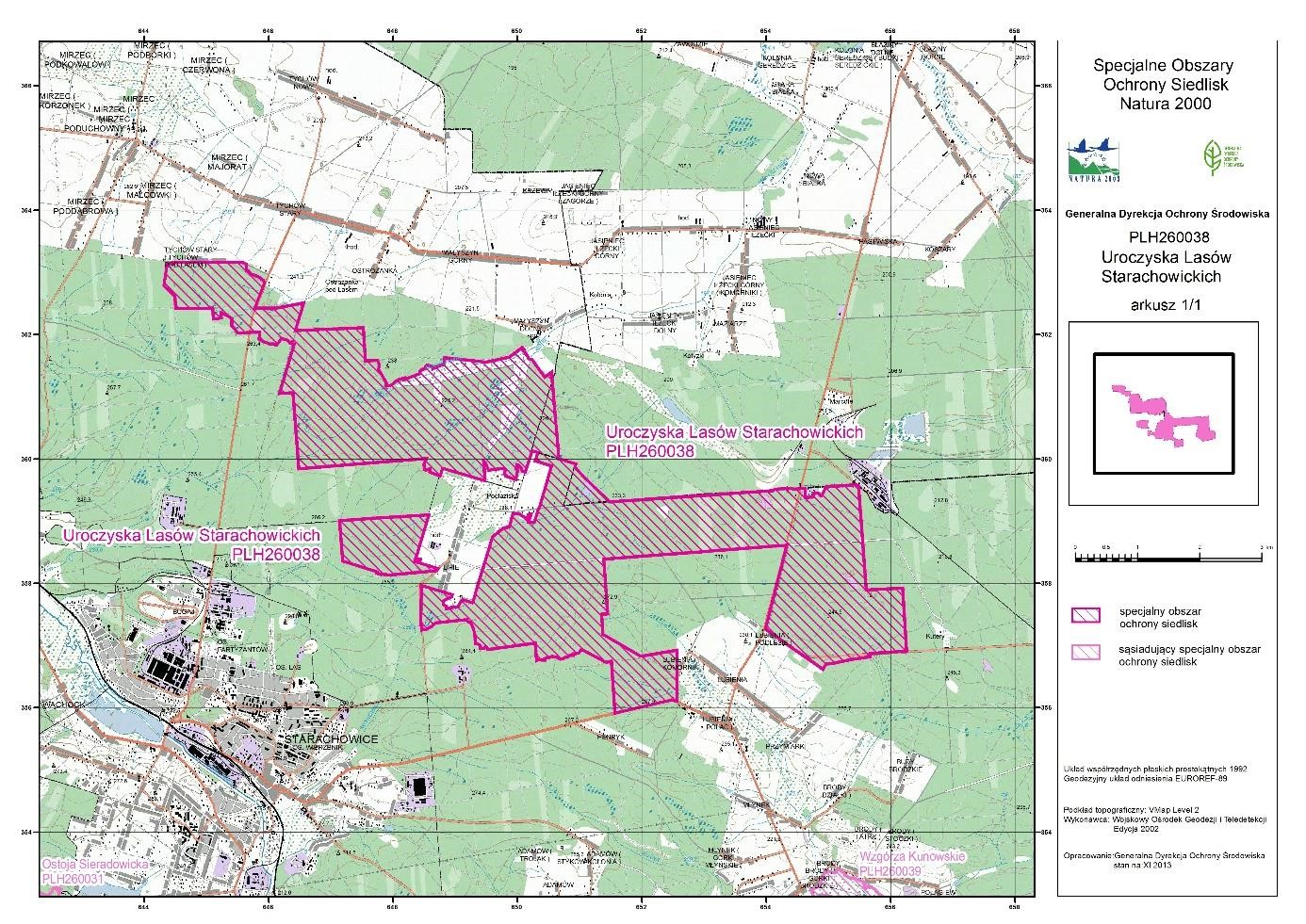 Załącznik Nr 3 do Zarządzenia Regionalnego Dyrektora Ochrony Środowiska w Kielcach i Regionalnego Dyrektora Ochrony Środowiska w Warszawie z dnia ……… r. w sprawie ustanowienia planu zadań ochronnych dla obszaru Natura 2000 Uroczyska Lasów Starachowickich PLH260038 IDENTYFIKACJA ISTNIEJĄCYCH I POTENCJALNYCH ZAGROŻEŃ DLA ZACHOWANIA WŁAŚCIWEGO STANU OCHRONY PRZEDMIOTÓW OCHRONY W OBSZARZE NATURA 2000 Załącznik Nr 4 do Zarządzenia Regionalnego Dyrektora Ochrony Środowiska w Kielcach i Regionalnego Dyrektora Ochrony Środowiska w Warszawie z dnia ………. r. w sprawie ustanowienia planu zadań ochronnych dla obszaru Natura 2000 Uroczyska Lasów Starachowickich PLH260038 CELE DZIAŁAŃ OCHRONNYCH Załącznik Nr 5 do Zarządzenia Regionalnego Dyrektora Ochrony Środowiska w Kielcach i Regionalnego Dyrektora Ochrony Środowiska w Warszawie z dnia ………r. w sprawie ustanowienia planu zadań ochronnych dla obszaru Natura 2000 Uroczyska Lasów Starachowickich PLH260038 DZIAŁANIA OCHRONNE ZE WSKAZANIEM PODMIOTÓW ODPOWIEDZIALNYCH ZA ICH WYKONANIE I OBSZARÓW ICH WDRAŻANIA W przypadku stwierdzenia w obszarze Natura 2000 Uroczyska Lasów Starachowickich PLH260038 występowania przedmiotu ochrony na działkach niewskazanych w planie zadań ochronnych, po wykonaniu ekspertyzy przyrodniczej można realizować działania ochronne zgodne z niniejszym zarządzeniem właściwe dla stwierdzonego siedliska lub gatunku. Dopuszcza się cięcia sanitarne według stanu lasu, zagrażające trwałości siedliska przyrodniczego lub drzewostanów przylegających. W takim przypadku nie uwzględnia się ograniczeń wynikających z PZO dotyczących kategorii użytkowania, rodzaju cięć i powierzchni. Kwalifikowanie do cięć sanitarnych, realizowanych według powyższego opisu, winno być poprzedzone oceną faktycznych zagrożeń, sporządzoną przez przedstawicieli RDOŚ w Kielcach, RDLP w Radomiu i Nadleśnictwa Starachowice. w rozumieniu rozporządzenia Ministra Środowiska z dnia 17 lutego 2010 r. w sprawie sporządzania projektu planu zadań ochronnych dla obszaru Natura 2000 (Dz. U. Nr 34, poz. 186 z późn. zm.) wydzielenia leśne dla Nadleśnictwa Starachowice pochodzą z Banku Danych o Lasach - data wytworzenia danych 29.07.2021 r. - warstwa przekazana przez Wykonawcę ekspertyzy przyrodniczej opracowanej na potrzeby projektu planu zadań ochronnych dla obszaru Natura 2000 Uroczyska Lasów Starachowickich      (BDL_16_14_STARACHOWICE.zip)  LOKALIZACJA WDRAŻANIA DZIAŁAŃ OCHRONNYCH – MAPA POGLĄDOWA (ARKUSZE 1-8) 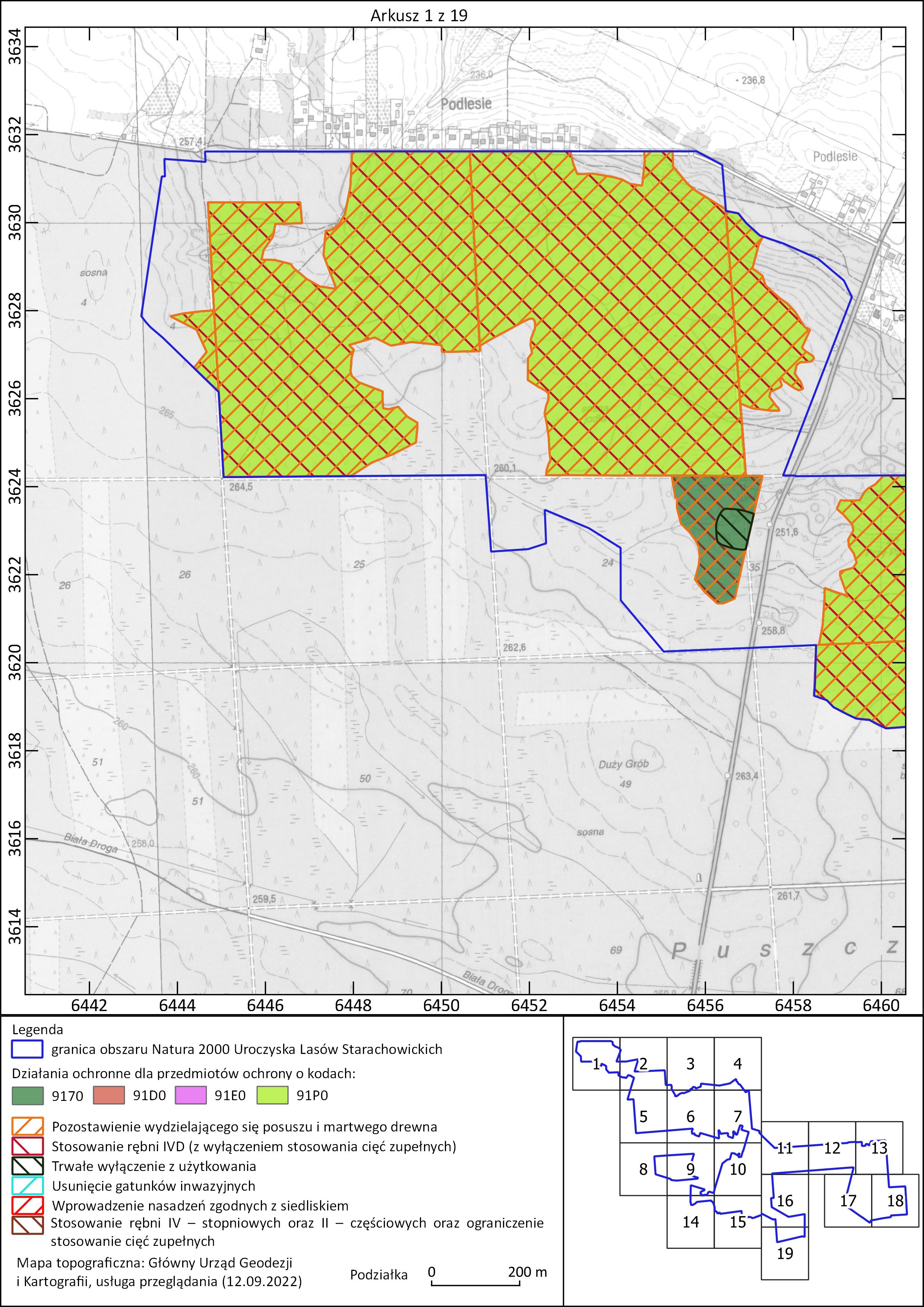 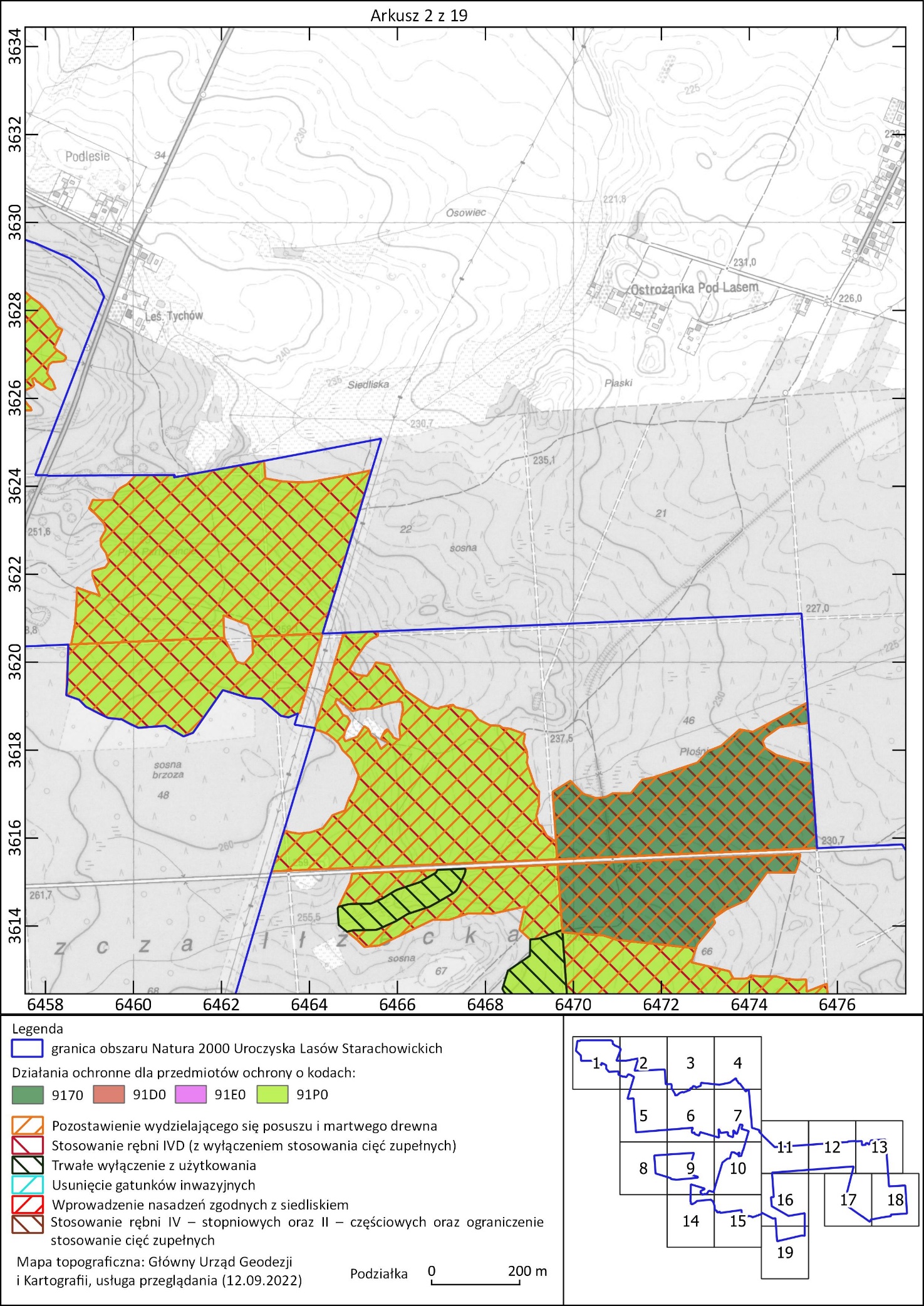 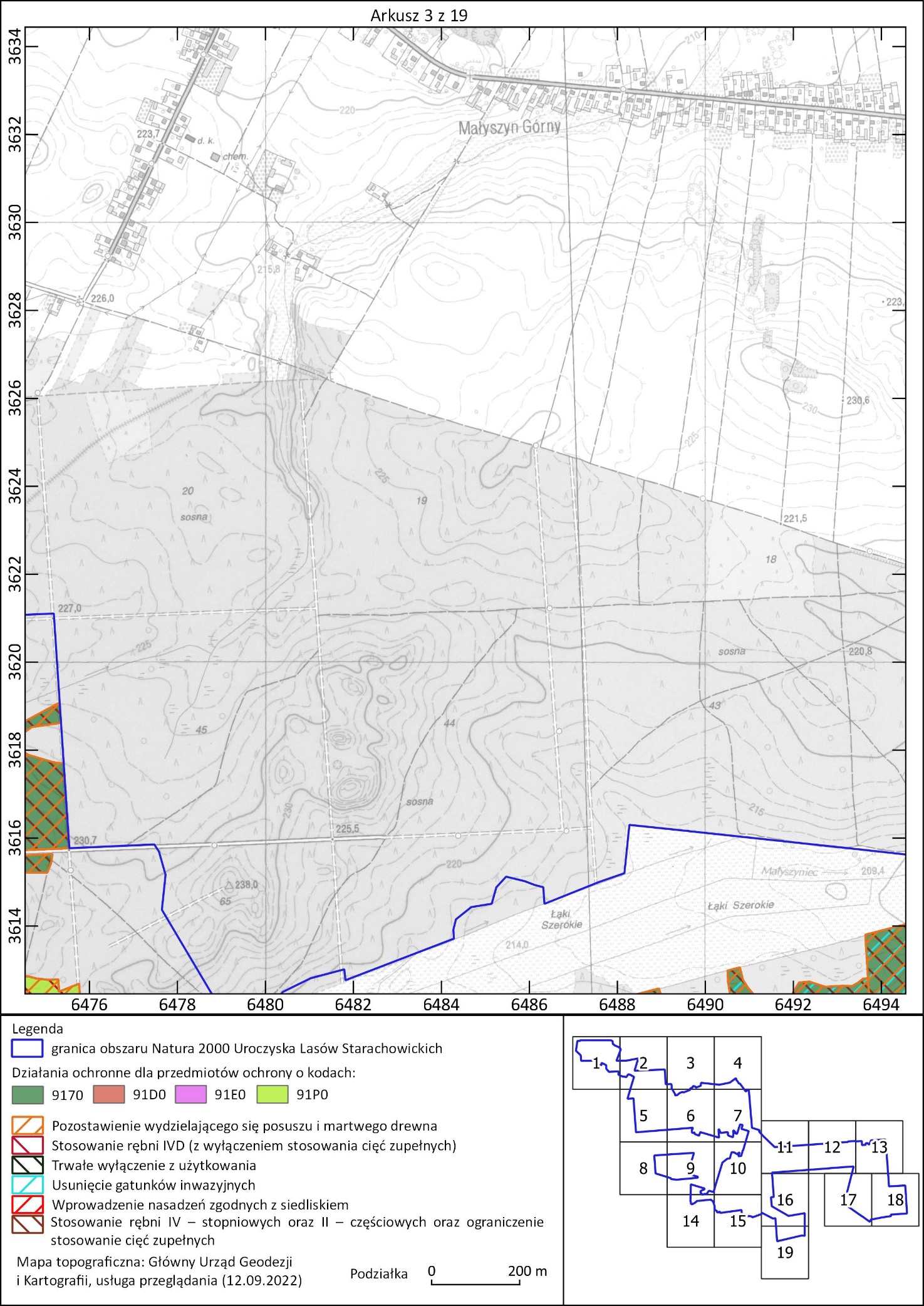 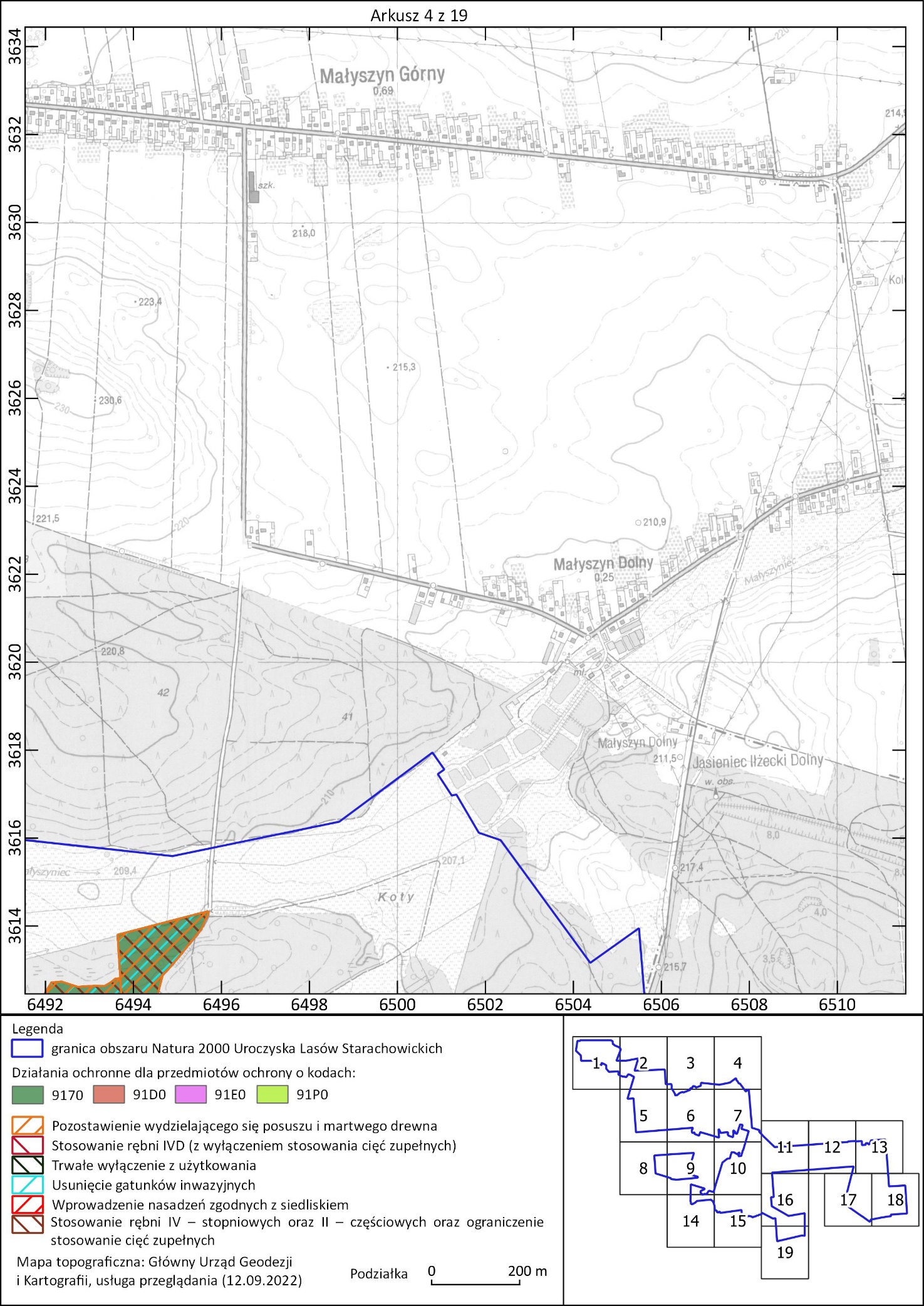 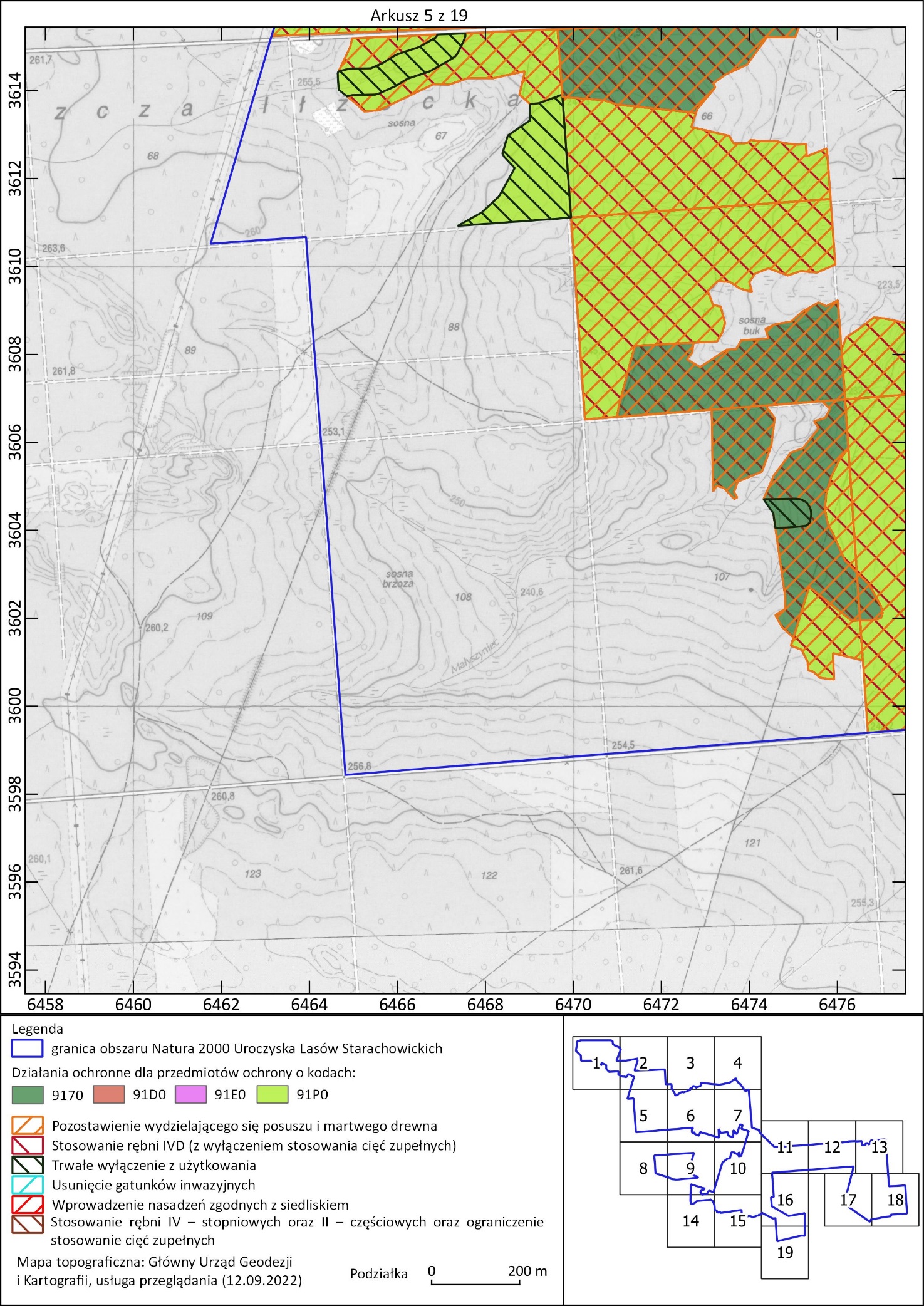 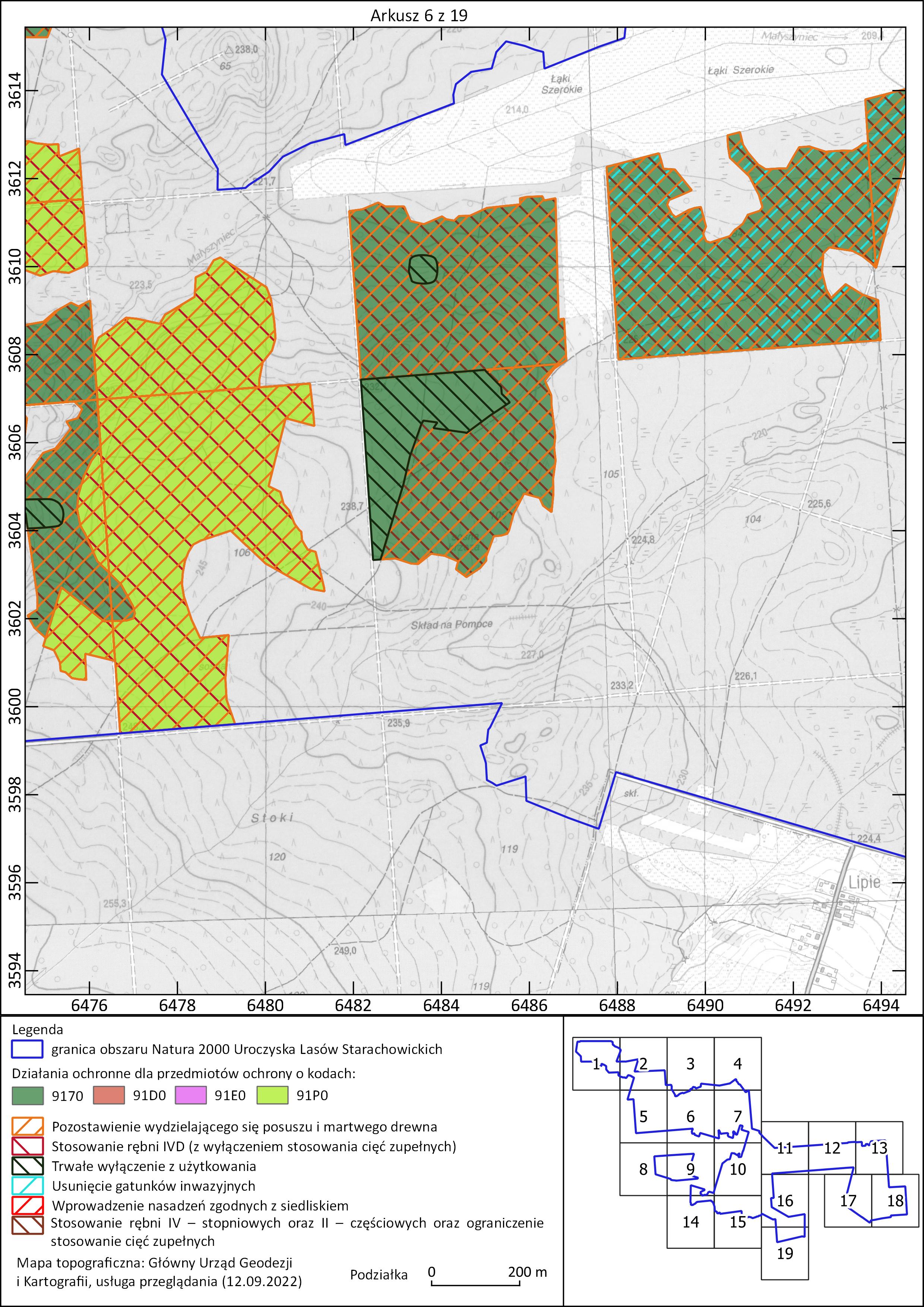 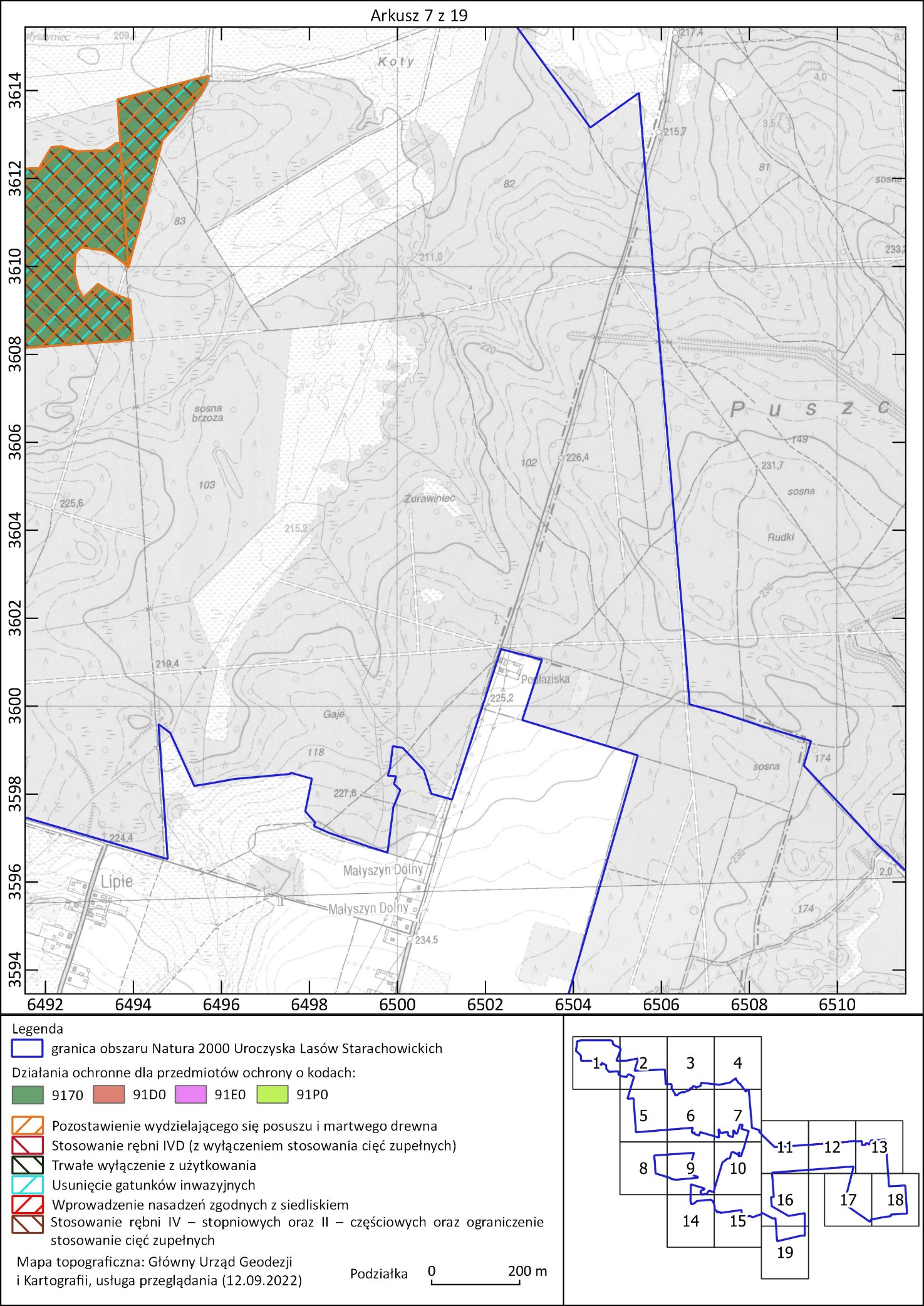 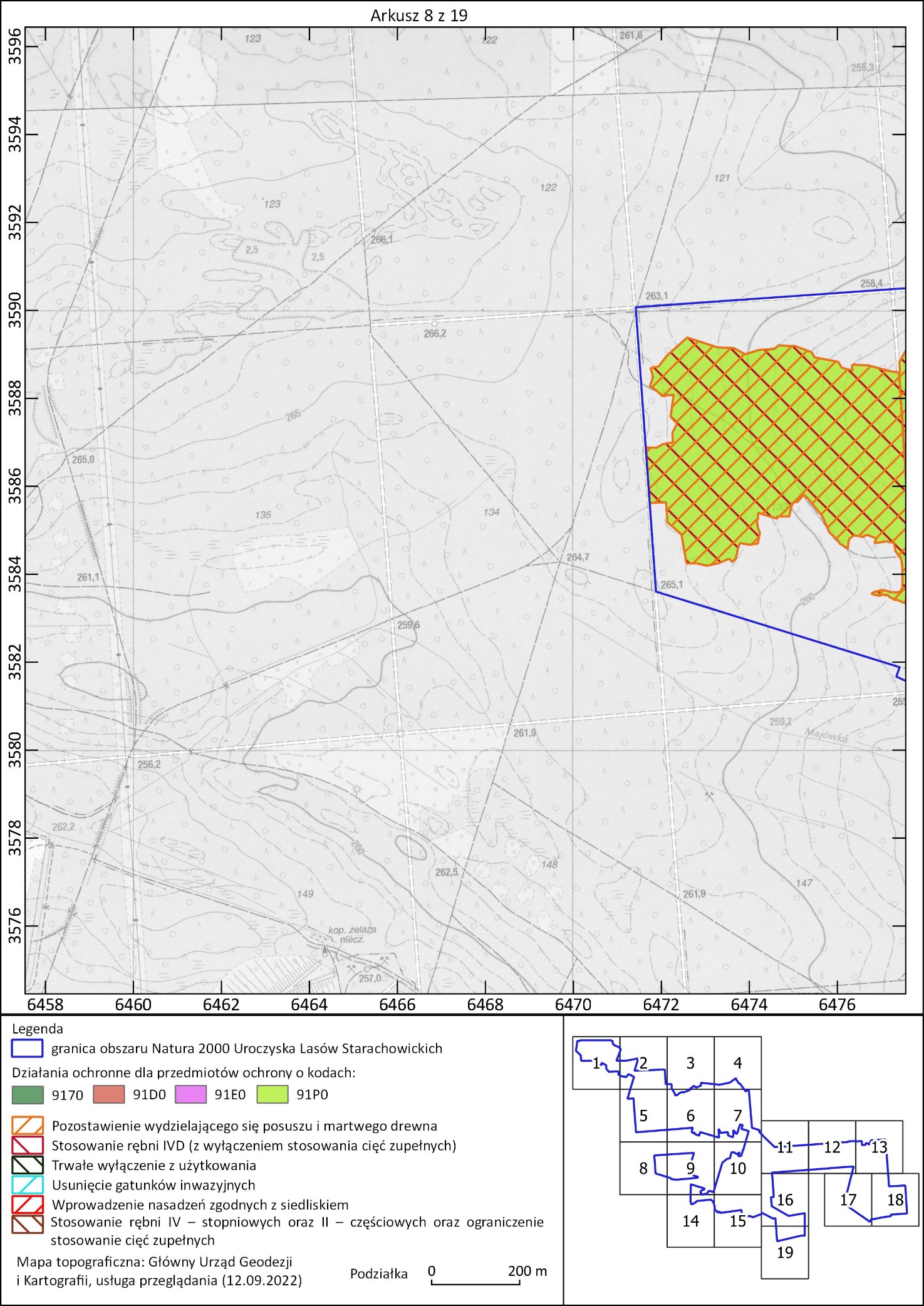 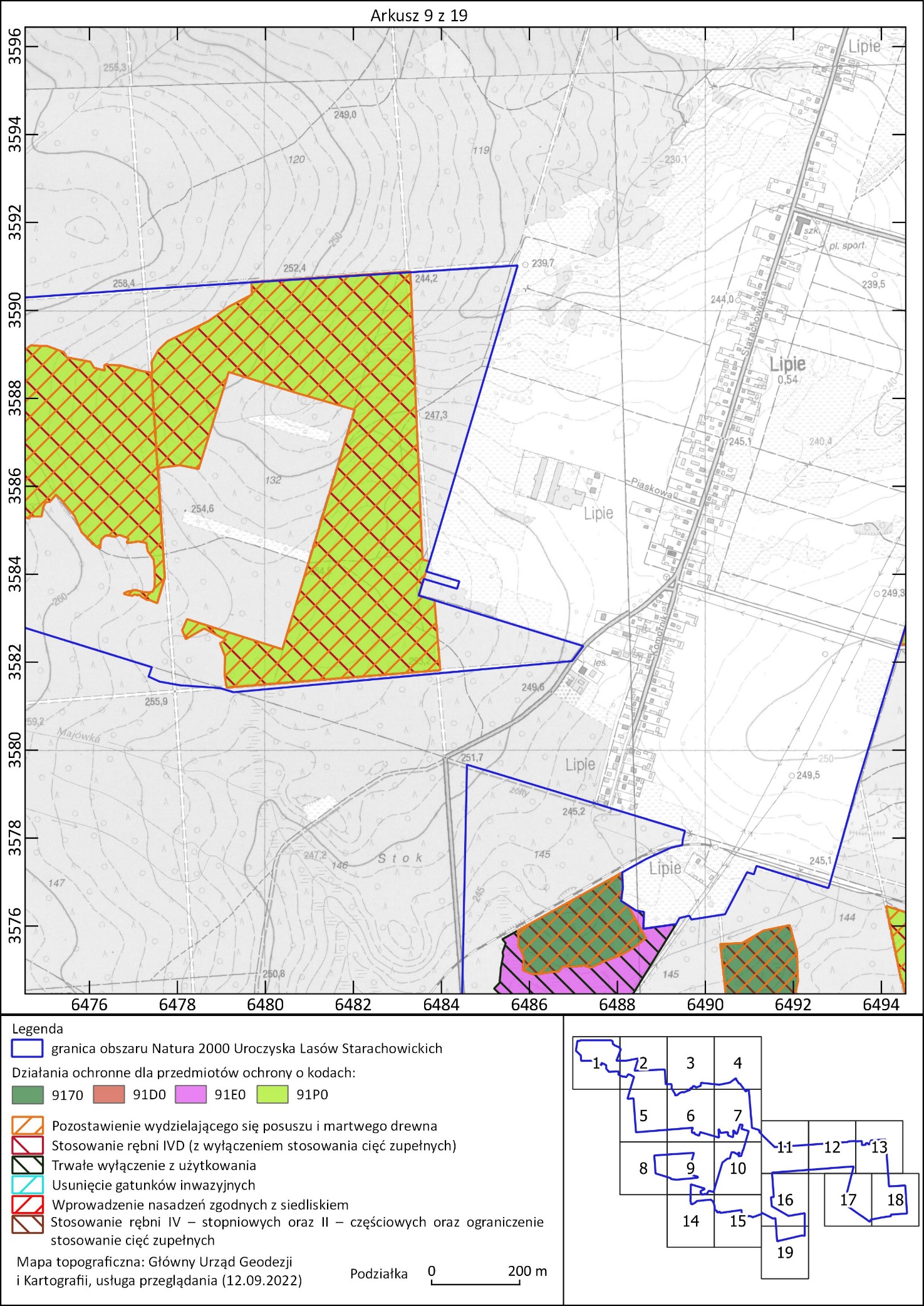 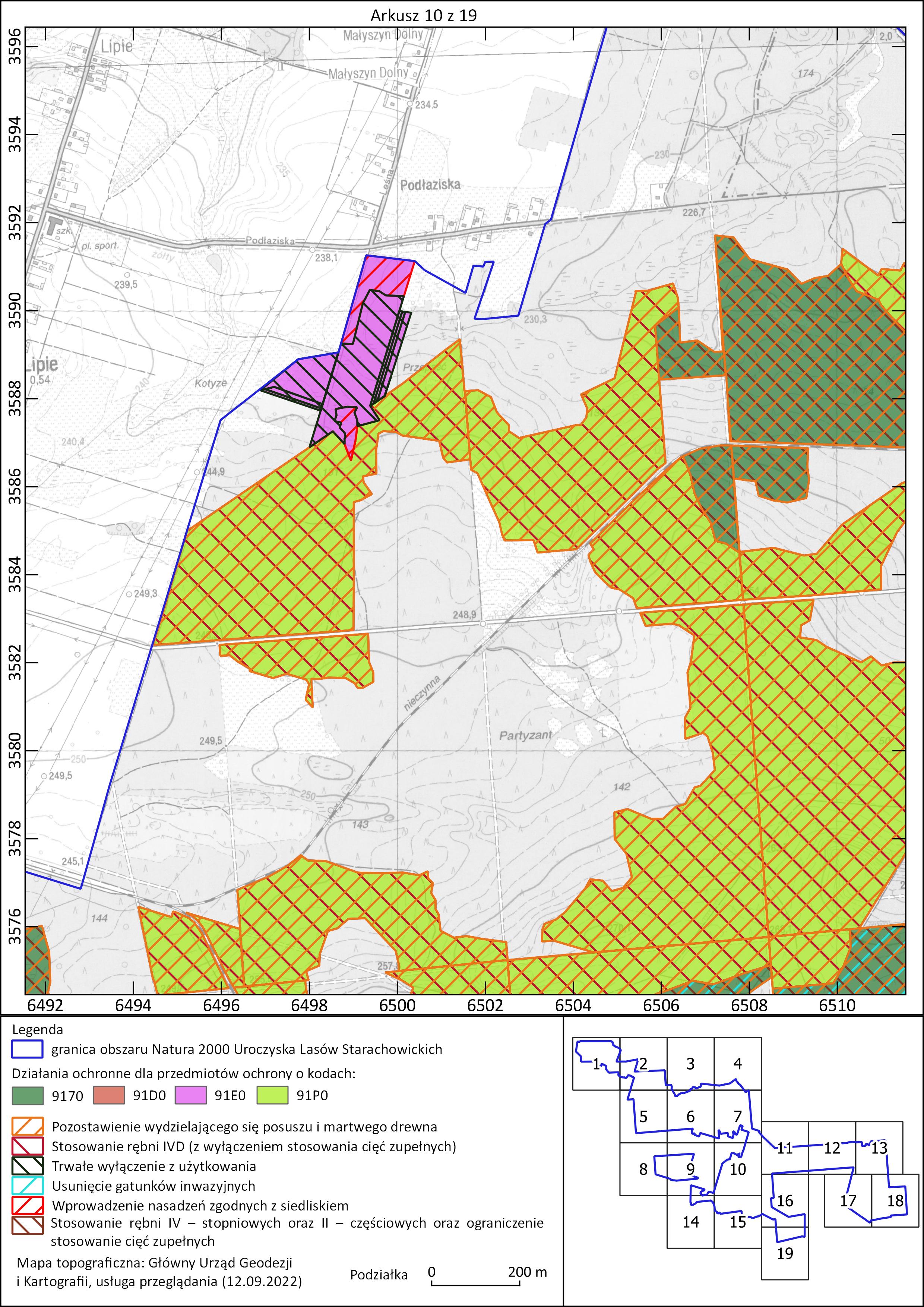 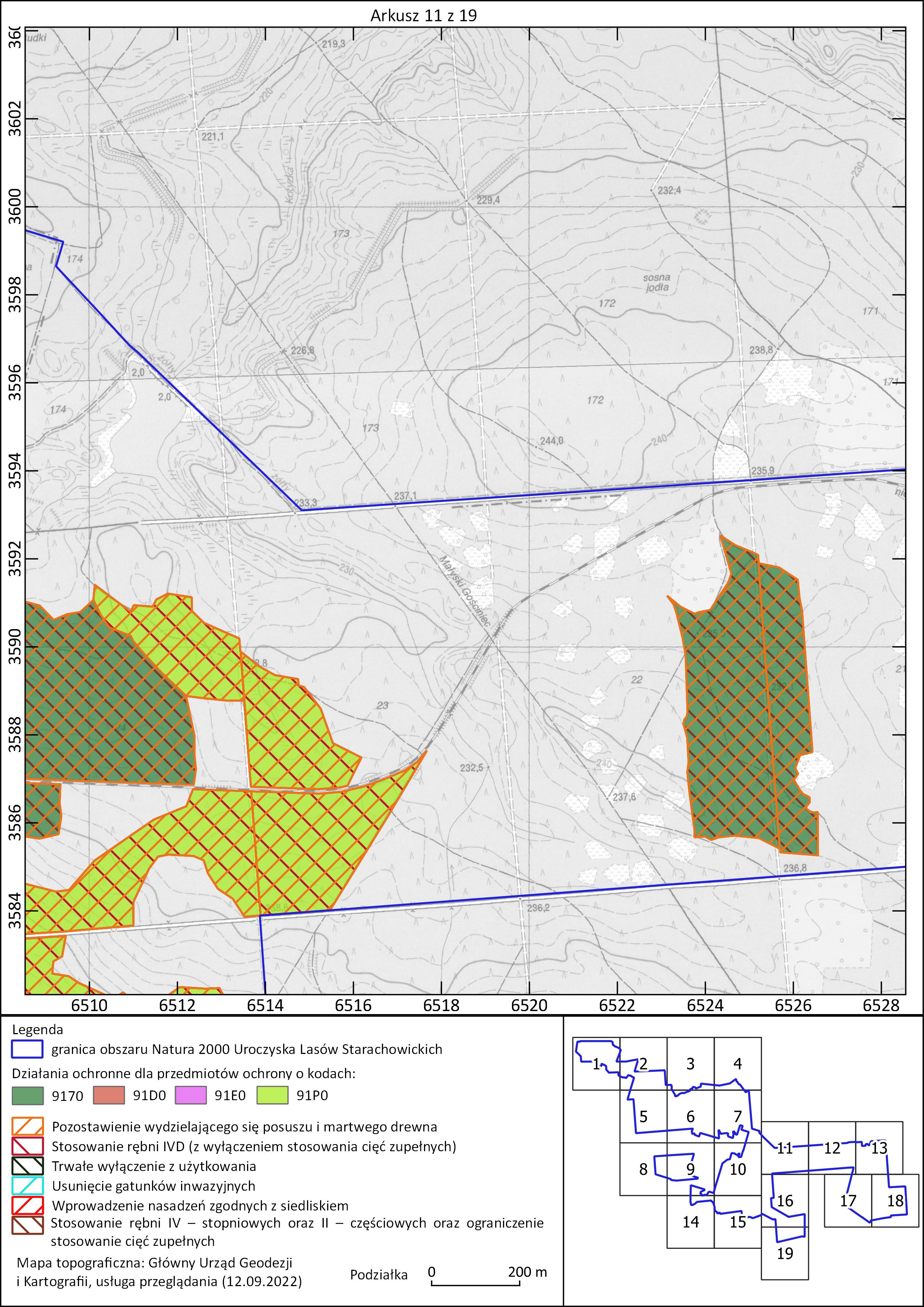 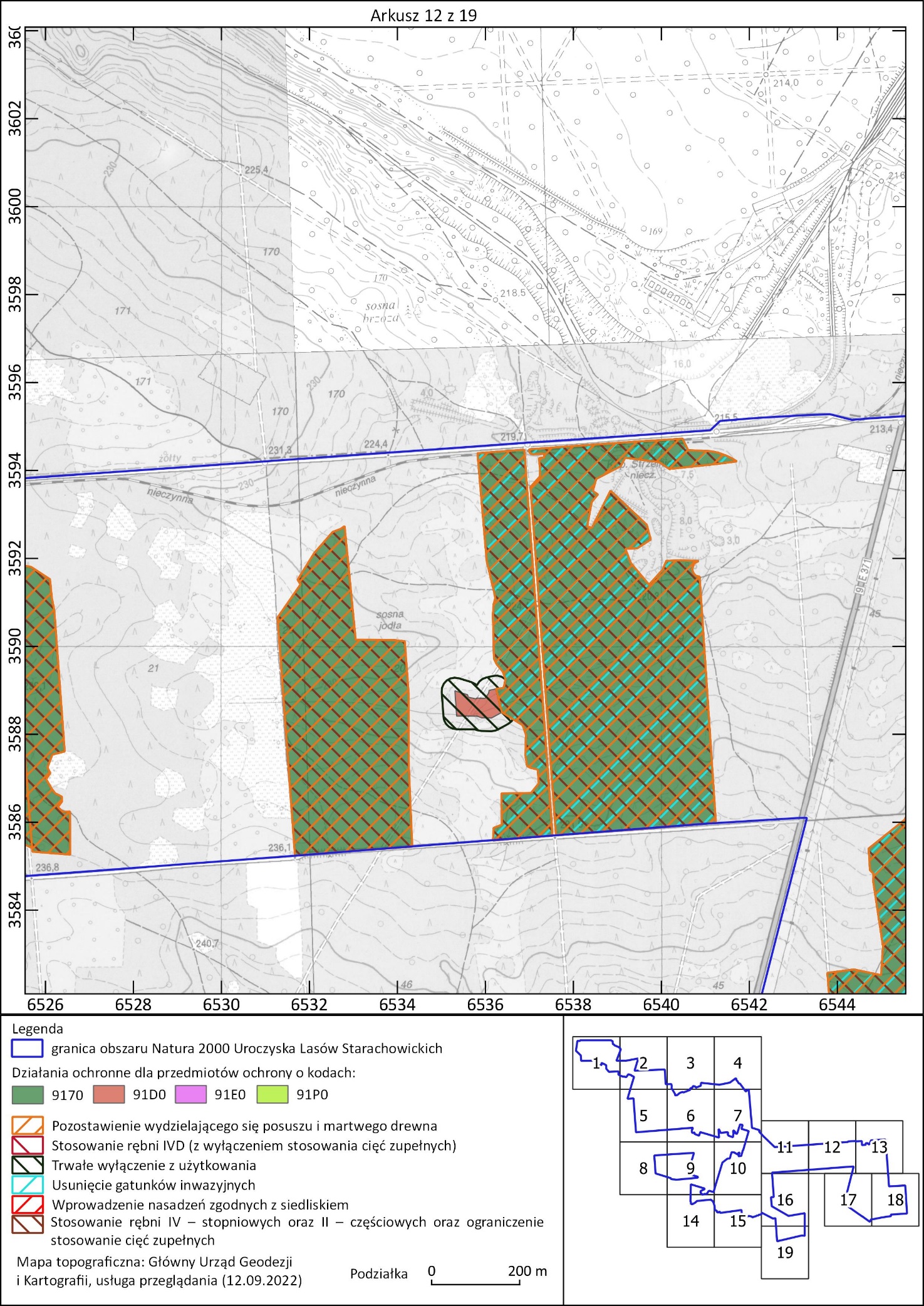 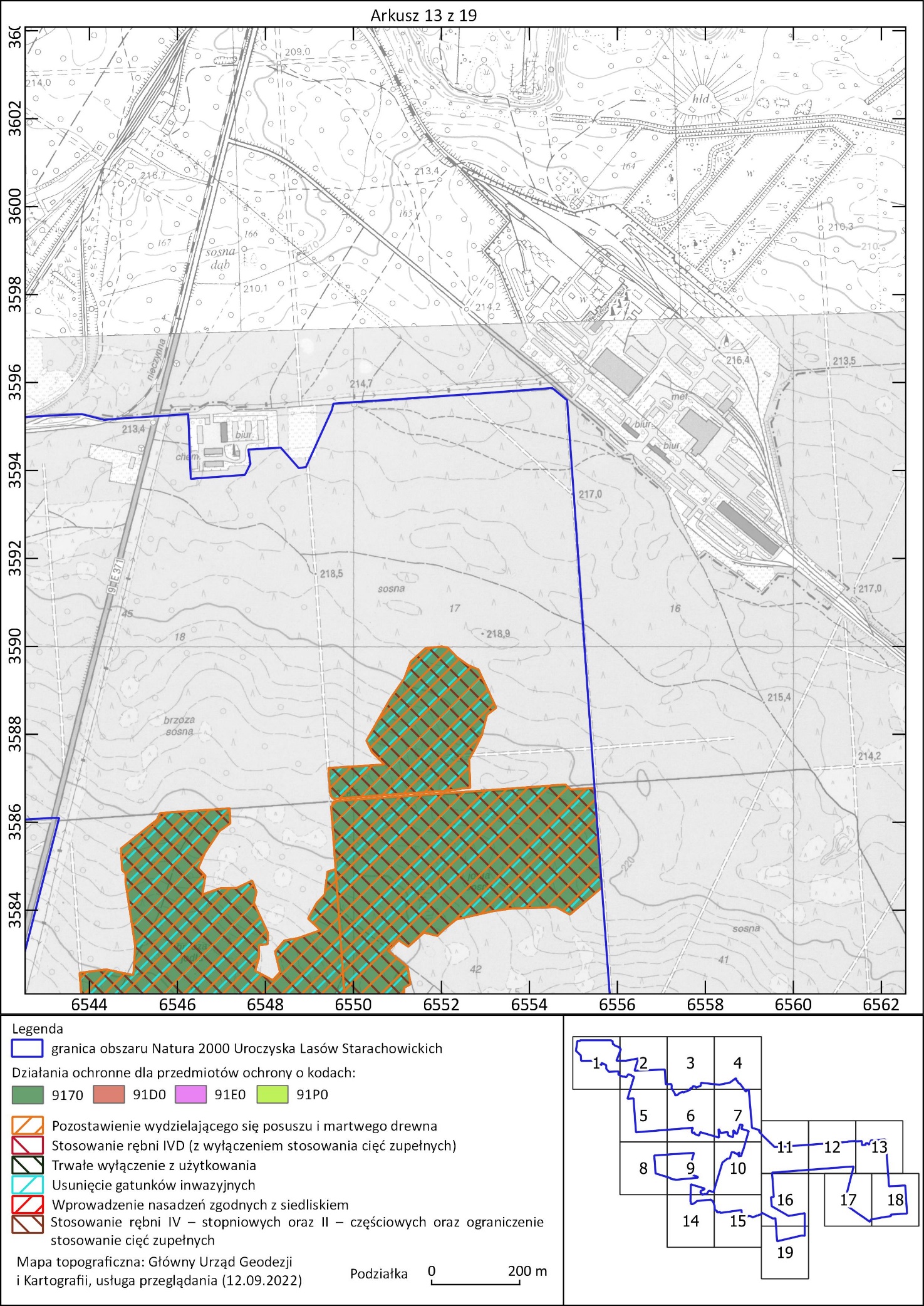 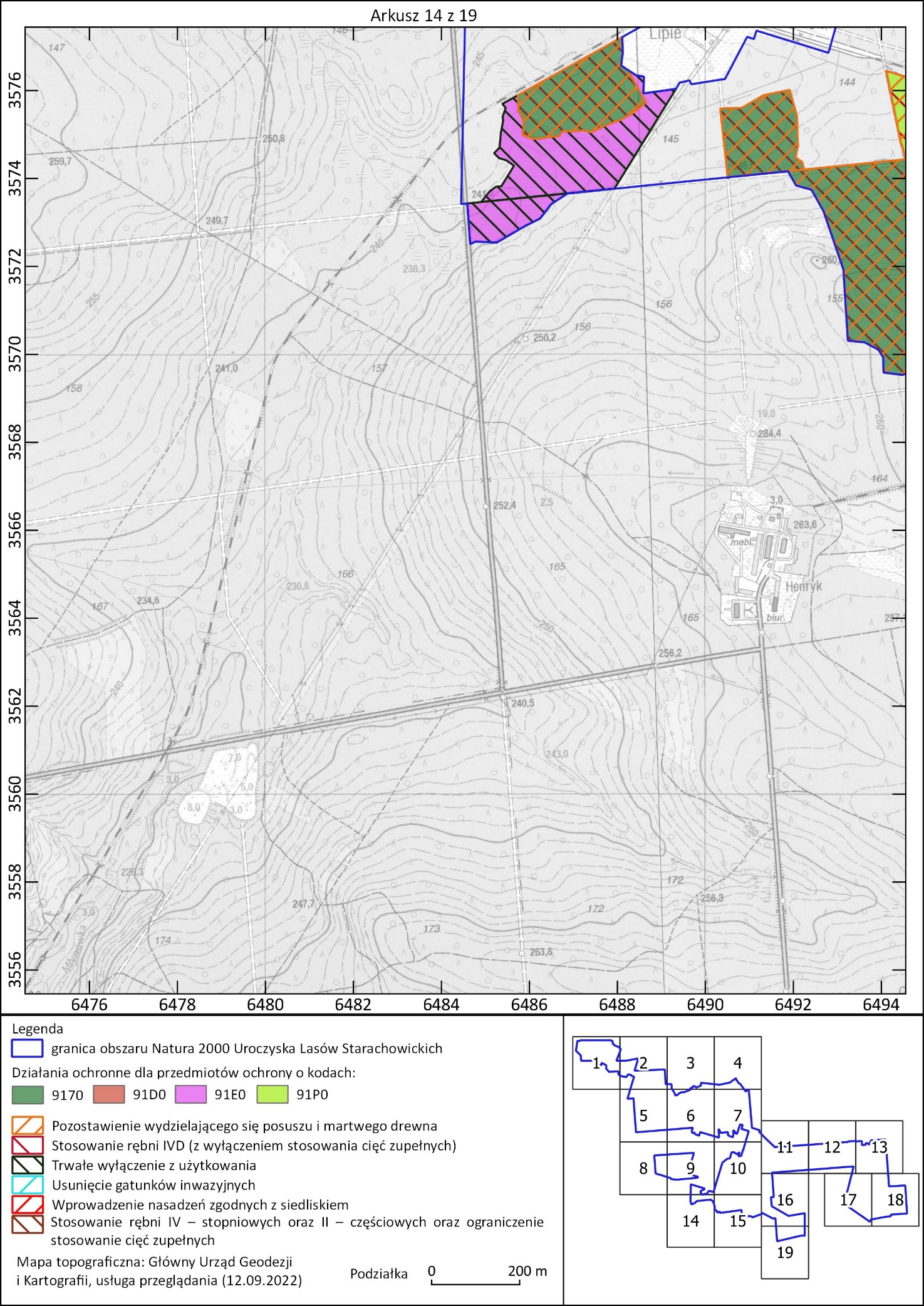 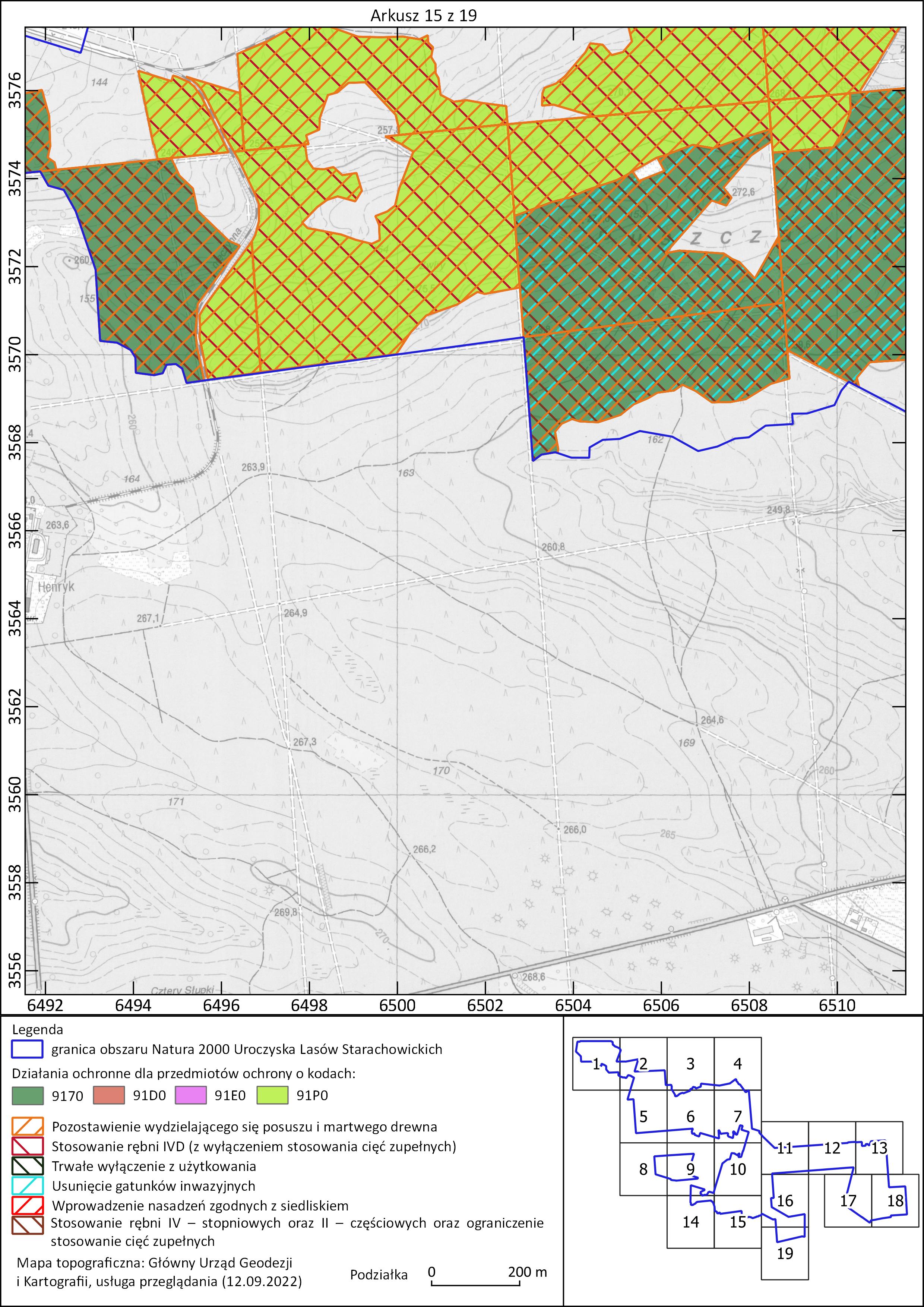 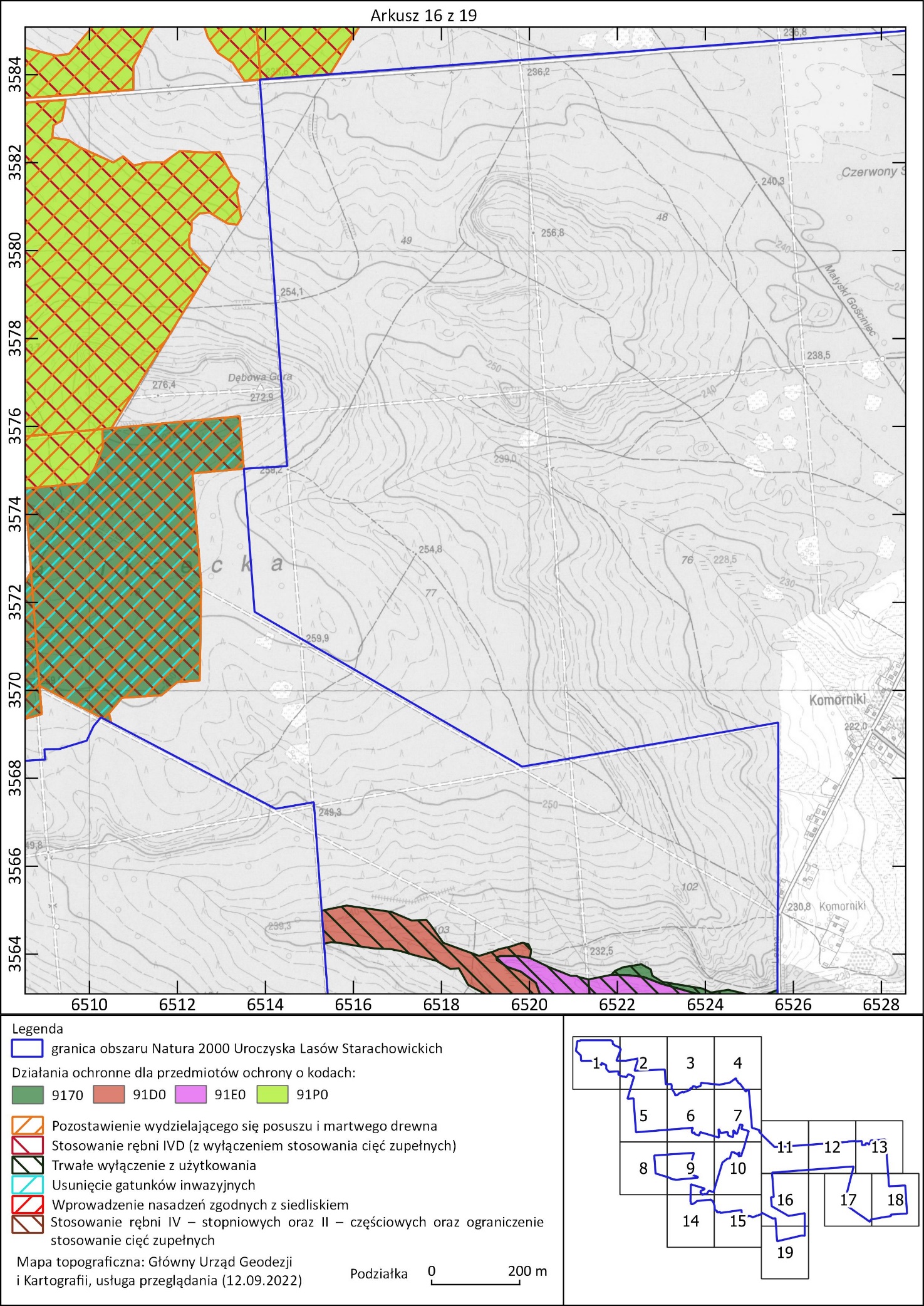 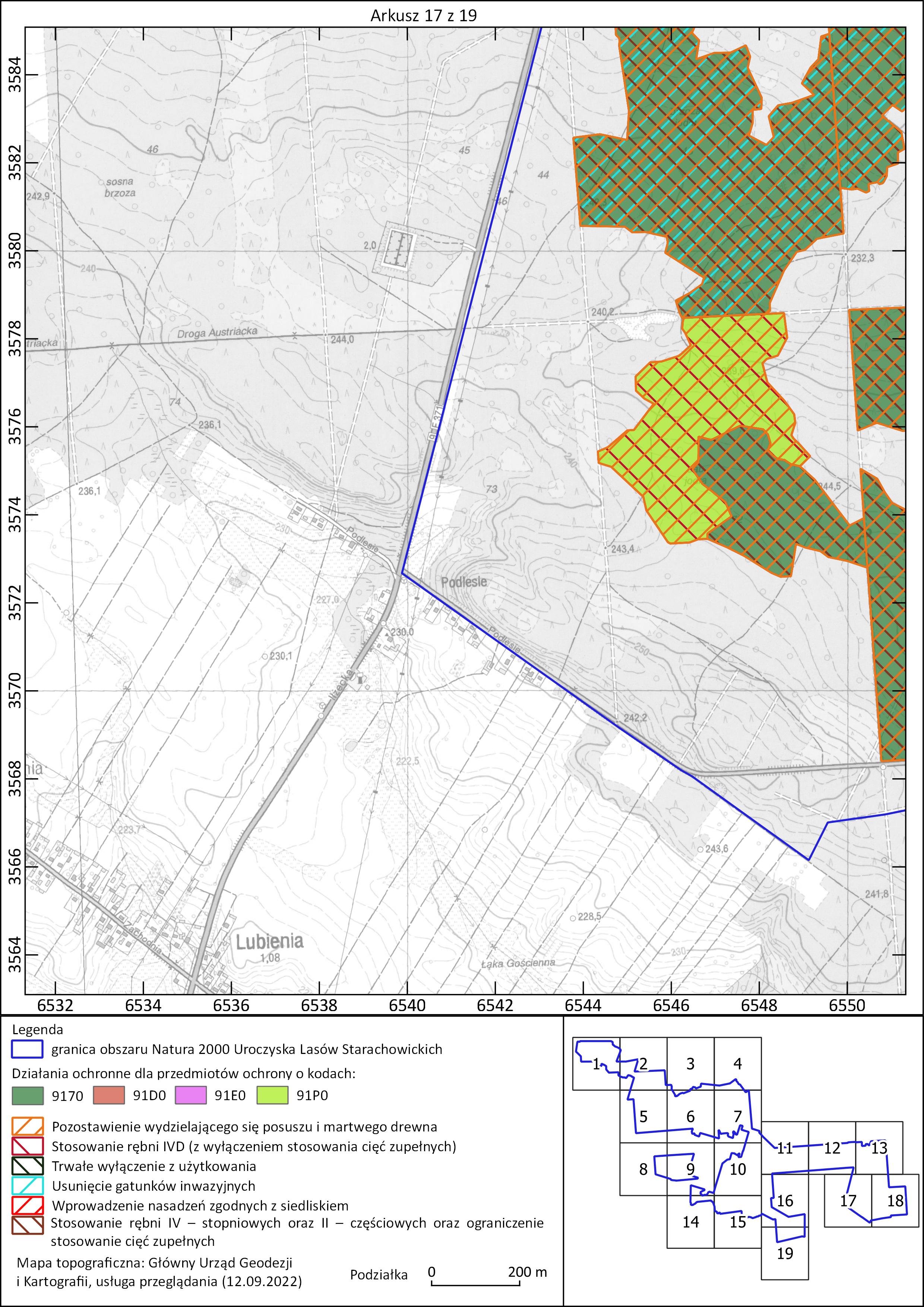 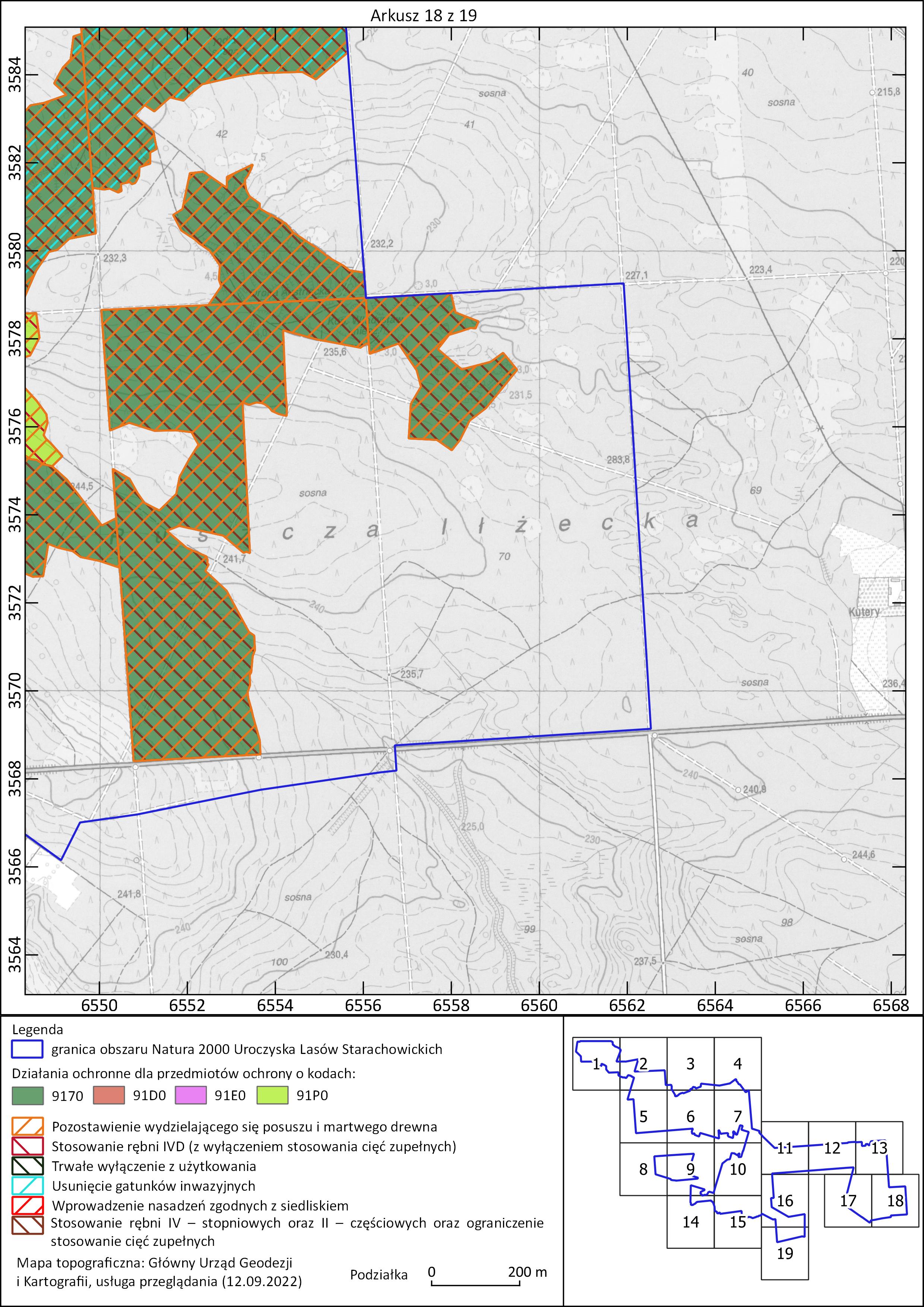 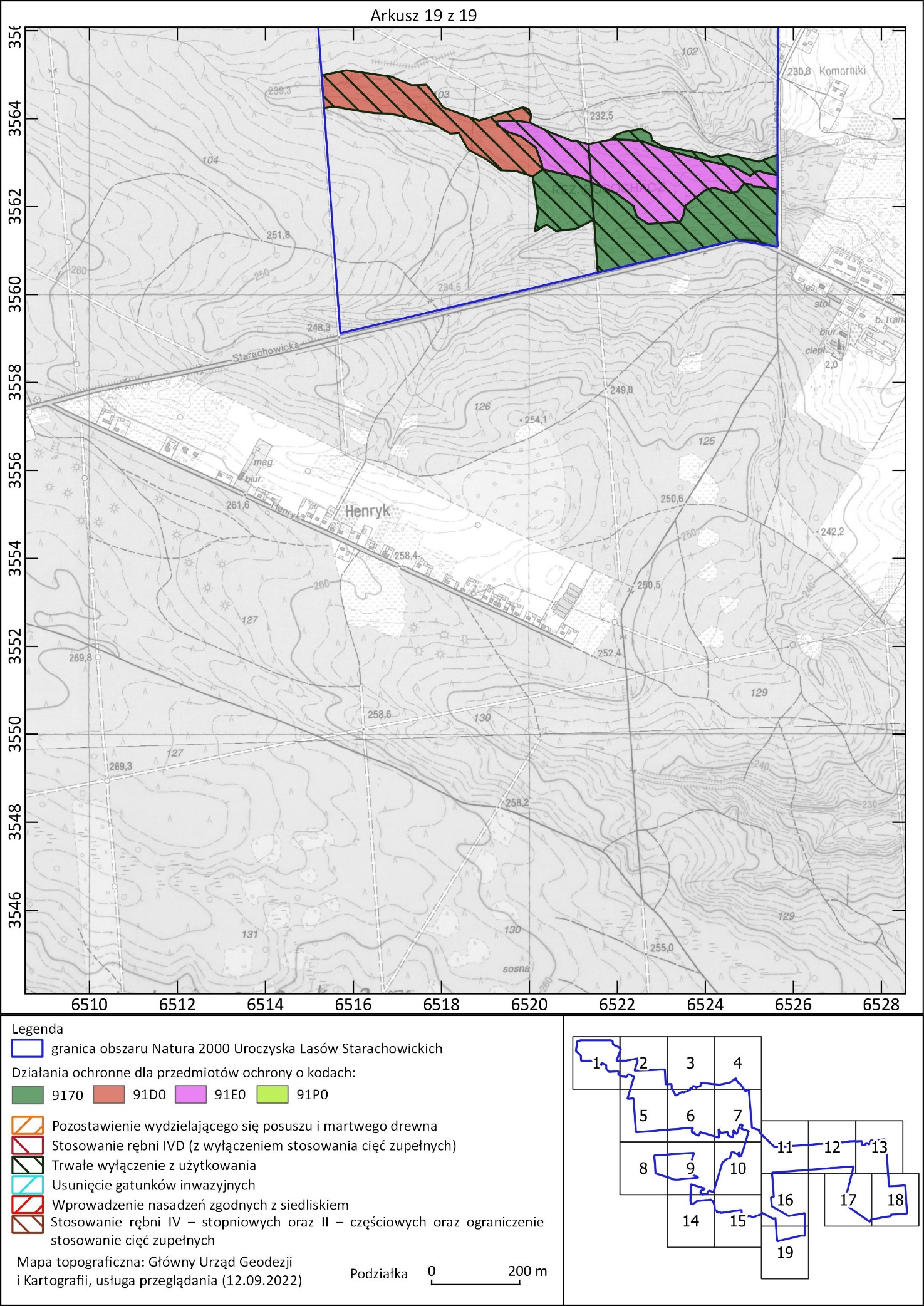 Uzasadnieniedo Zarządzenia Regionalnego Dyrektora Ochrony Środowiska w Kielcach  i Regionalnego Dyrektora Ochrony Środowiska w Warszawiez dnia …………. r.w sprawie ustanowienia planu zadań ochronnych dla obszaru Natura 2000 Uroczyska Lasów Starachowickich PLH260038Zgodnie z art. 28 ust. 5 ustawy z dnia 16 kwietnia 2004 r. o ochronie przyrody (t.j. Dz. U. z 2022 r., poz. 916 ze zm.) regionalny dyrektor ochrony środowiska ustanawia, w drodze aktu prawa miejscowego, w formie zarządzenia, plan zadań ochronnych dla obszaru Natura 2000. Plan zadań ochronnych sporządzany jest na 10 lat. Pierwszy projekt sporządza się w terminie 6 lat od dnia zatwierdzenia obszaru przez Komisję Europejską jako obszaru mającego znaczenia dla Wspólnoty (art. 28 ust. 1 ustawy o ochronie przyrody).  Obszar Natura 2000 Uroczyska Lasów Starachowickich PLH260038 został zatwierdzony decyzją Komisji Europejskiej 2011/64/UE jako obszar mający znaczenie dla Wspólnoty (Decyzja Komisji z dnia 10 stycznia 2011 r. w sprawie przyjęcia na mocy dyrektywy Rady 92/43/EWG czwartego zaktualizowanego wykazu terenów mających znaczenie dla Wspólnoty składających się na kontynentalny region biogeograficzny (notyfikowana jako dokument nr C(2010) 9669) (Dz. U. UE. L 2011 Nr 33 poz. 146) (2011/64/UE). Obecnie obowiązuje Decyzja Wykonawcza Komisji (UE) 2022/231 z dnia 16 lutego 2022 r. w sprawie przyjęcia piętnastego zaktualizowanego wykazu terenów mających znaczenie dla Wspólnoty składających się na kontynentalny region biogeograficzny (notyfikowana jako dokument nr C(2022) 854), Dz. Urz. UE L 37/157 z dnia 18 lutego 2022 r.   Obszar Natura 2000 położony jest na terenie woj. świętokrzyskiego, w powiecie starachowickim na terenie gmin Brody i Mirzec oraz na terenie województwa mazowieckiego, w powiecie radomskim, gmina Iłża. Na obszarze objętym projektem PZO stwierdzono występowanie następujących siedlisk przyrodniczych: 91P0 Jodłowy bór świętokrzyski (Abietetum polonicum), 9170 Grąd środkowoeuropejski i subkontynentalny Galio Carpinetum i Tilio-Carpinetum, *91E0 Łęgi wierzbowe, topolowe, olszowe i jesionowe Salicetum albo-fragilis, Populetum albae, Alnenion glutinoso-incanae, olsy źródliskowe, -*91D0 Bory i lasy bagienne (Vaccinio uliginosi Betuletum pubescentis, Vaccinio uliginosi Pinetum, Pino mugoSphagnetum, Sphagno girgensohnii-Piceetum) i brzozowo-sosnowe bagienne lasy borealne. Projekt planu zadań ochronnych (zwany dalej PZO) został sporządzony z uwzględnieniem wymagań określonych w art. 28 ust. 10 ustawy o ochronie przyrody oraz zgodnie z zapisami rozporządzenia Ministra Środowiska z dnia 17 lutego 2010 r. w sprawie sporządzania projektu planu zadań ochronnych dla obszaru Natura 2000 (Dz. U. Nr 34, poz. 186 ze zm.) w celu utrzymania lub poprawy stanu przedmiotów ochrony. Na potrzeby opracowania projektu PZO zlecono opracowanie zewnętrznej firmie stosownej ekspertyzy dla obszaru Natura 2000. Ekspertyza obejmowała przeprowadzenie inwentaryzacji przyrodniczej pozwalającej uzyskać aktualną wiedzę o przedmiotach ochrony, w tym o ich występowaniu oraz stanie ochrony, przeanalizowano także potrzebę zmiany statusu przedmiotów ochrony lub poszerzenia ich listy. W trakcie prac terenowych potwierdzono występowanie siedlisk: 91P0 Jodłowy bór świętokrzyski (Abietetum polonicum), 9170 Grąd środkowoeuropejski i subkontynentalny Galio Carpinetum i Tilio-Carpinetum, Oraz *91E0 Łęgi wierzbowe, topolowe, olszowe i jesionowe Salicetum albo-fragilis, Populetum albae, Alnenion glutinoso-incanae, olsy źródliskowe, podanych w Standardowym Formularzu Danych - SDF-ie. Stwierdzono występowania jednego nowego siedliska *91D0 Bory i lasy bagienne.  W toku prac nad projektem PZO zweryfikowana została wielkość powierzchni zajmowanej przez poszczególne siedliska. Dokonano analizy stanu zachowania każdego przedmiotu ochrony w obszarze Natura 2000, zidentyfikowano i przeanalizowano zagrożenia oraz zdefiniowano cele zakładane do osiągnięcia w ciągu obowiązywania planu. Dane zostały zobrazowanie w formie tekstowej oraz graficznej, w tym w systemie GIS.  Ustalono, że nadrzędnym celem jest utrzymanie i tam gdzie jest to możliwe poprawa stanu ochrony przedmiotów ochrony. W przypadku niektórych wskaźników na określonych stanowiskach przyjęto do utrzymania ocenę U2 z uwagi na brak możliwości poprawy, gdyż wiek drzewostanu nie pozwala na uzyskanie w siedlisku odpowiedniej ilości oraz wielkości martwego drewna jak również odpowiednich mikrosiedlisk, w trakcie 10 lat obowiązywania planu. Dla siedliska 9170 Grąd środkowoeuropejski i subkontynentalny (Galio-Carpinetum, Tilio-Carpinetum) nie oceniano wskaźnika pn. stan kluczowych dla różnorodności biologicznej gatunków lokalnie typowych dla siedliska gdyż jest to wskaźnik fakultatywny, stosowany tylko, gdy są odpowiednie dane. Zaplanowano również monitoring stanu ochrony przedmiotów ochrony oraz monitoring realizacji celów działań ochronnych. Nie wskazano konieczności zmiany granic obszaru.  	Z 	uwagi 	na 	przeprowadzoną 	inwentaryzację 	oraz 	wyniki 	prac 	terenowych  i kameralnych a także zaproponowane działania, nie stwierdzono potrzeby sporządzania planu ochrony dla tego obszaru Natura 2000.  W związku z opracowywaniem projektu PZO dla obszaru Natura 2000 został powołany Zespół Lokalnej Współpracy (ZLW) ds. tworzenia projektu PZO. W ramach prac ZLW zostało zorganizowane spotkanie w formie warsztatów w dniu  3 sierpnia 2021 r. Informacja o spotkaniu ZLW została przekazana zainteresowanym drogą elektroniczną oraz listownie. Zaproszenia przesłano do Urzędu Gminy Brody i Urzędu Gminy Mirzec, Urzędu Miasta Iłża, Regionalnej Dyrekcji Lasów Państwowych w Radomiu oraz do Nadleśnictwa Starachowice i Nadleśnictwa Marcule. W skład Zespołu Lokalnej Współpracy weszli przedstawiciele Lasów Państwowych, Regionalnej Dyrekcji Ochrony Środowiska w Kielcach i Regionalnej Dyrekcji Ochrony Środowiska w Warszawie,  Gminy Mirzec oraz przedstawiciele Wykonawcy.  Podczas spotkań z udziałem wykonawcy ekspertyzy omówiono zasady pracy nad projektem planu zadań ochronnych, przedstawiono obecny stan wiedzy o obszarze i jego przedmiotach ochrony. Analizowano informacje o uwarunkowaniach przyrodniczych istotne przy tworzeniu PZO. Poza tym omawiano istniejące i potencjalne zagrożenia jakie zidentyfikowano w obszarze. Uzgodniono także cele ochrony, ustalono działania ochronne oraz określono zasady monitoringu działań ochronnych i stanu przedmiotów ochrony.  Na potrzeby opracowania projektu PZO przeanalizowano wiele dokumentów, szczególną uwagę poświęcono dokumentom planistycznym – studiom uwarunkowań i kierunków zagospodarowania przestrzennego oraz miejscowym planom zagospodarowania przestrzennego. Nie stwierdzono potrzeby wskazania zmian do ww. dokumentów planistycznych.  Ustanowienie PZO poprzedzone jest przeprowadzeniem postępowania z udziałem społeczeństwa. W Biuletynie Informacji Publicznej i w siedzibie Regionalnej Dyrekcji Ochrony Środowiska w Kielcach i Regionalnej Dyrekcji Ochrony Środowiska w Warszawie (na tablicy ogłoszeń) oraz w gazecie ……….o zasięgu  województwa (wydanie ……….z dnia……………….) i gazecie o zasięgu województwa mazowieckiego…… ukazało się obwieszczenie Regionalnego Dyrektora Ochrony Środowiska w Kielcach z dnia ………………………r. o możliwości składania uwag i wniosków do projektu planu zadań ochronnych dla przedmiotowego obszaru Natura 2000 w terminie od ……………r. do ………… r. Obwieszczenie zostało również przekazane w celu jego upublicznienia m.in. do właściwych  terytorialnie urzędów gmin. Zgłaszanie uwag i wniosków możliwe było w formie ustnej do protokołu lub poprzez wysłanie listu pocztą tradycyjną lub epuapem, pocztą e-mail pod wskazany w ww. obwieszczeniu adres. Na etapie konsultacji społecznych do projektu planu zadań ochronnych dla obszaru Natura 2000  wpłynęły/nie wpłynęły  następujące uwagi: Projekt zarządzenia został na podstawie art. 97 ust. 3 ustawy o ochronie przyrody oraz § 3 Zarządzenia Nr 9/2020 Regionalnego Dyrektora Ochrony Środowiska w Kielcach z dnia 3 sierpnia 2020 r. w sprawie powołania Regionalnej Rady Ochrony Przyrody w Kielcach zaopiniowany …………. przez Regionalną Radę Ochrony Przyrody – Uchwała Nr ……... z dnia …… r. Projekt zarządzenia został na podstawie art. 59 ust. 2 ustawy z dnia 23 stycznia 2009 roku o wojewodzie i administracji rządowej w województwie (tj. Dz. U. 2019 r., poz. 1464), uzgodniony przez Wojewodę Świętokrzyskiego pismem znak: …………. z dnia …………. r. oraz Wojewodę Mazowieckiego pismem znak: ……………. z dnia . …………….. Ocena skutków regulacji: Cel wprowadzenia zarządzenia. Celem wprowadzenia regulacji jest wypełnienie delegacji ustawowej zawartej w art. 28 ust. 5 ustawy z dnia 16 kwietnia 2004 r. o ochronie przyrody (t. j. Dz. U. z 2022 r., poz. 916 ze zm.). Podmioty, na które oddziałuje akt normatywny. Zarządzenie będzie bezpośrednio oddziaływać na Regionalną Dyrekcję Ochrony Środowiska w Kielcach i Warszawie  a także właścicieli i zarządców terenu, na którym znajduje się obszar Natura 2000. Konsultacje społeczne. W opiniowaniu i konsultowaniu zarządzenia w sprawie ustanowienia planu zadań ochronnych uczestniczyli członkowie Zespołu Lokalnej Współpracy oraz społeczeństwo, na zasadach określonych w ustawie z dnia 3 października 2008 r. o udostępnianiu informacji o środowisku i jego ochronie, udziale społeczeństwa w ochronie środowiska oraz o ocenach oddziaływania na środowisko (t. j. Dz. U. 2022 poz. 1029) oraz art. 28 ust. 3 ustawy z dnia 16 kwietnia 2004 r. o ochronie przyrody. Wpływ regulacji na sektor finansów publicznych, w tym budżet państwa. Realizacja działań ochronnych zawartych w niniejszym akcie prawnym będzie finansowana m.in. ze środków budżetu państwa w tym w części, której dysponentem jest sprawujący nadzór nad obszarem Natura 2000. Nie wyklucza się możliwości wykorzystania innych źródeł finansowania. Szacuje się, że potencjalny koszt realizacji wszystkich działań ochronnych zawartych w niniejszym planie w okresie 10 lat wyniesie łącznie około 160.000,00 zł. Koszt działań z zakresu monitoringu działań ochronnych i monitoringu stanu siedlisk szacunkowo wyniesie około 40.000,00 zł.  Wpływ regulacji na rynek pracy. Zarządzenie nie będzie miało wpływu na rynek pracy. Wpływ regulacji na konkurencyjność wewnętrzną i zewnętrzną gospodarki. Zarządzenie nie będzie miało wpływu na konkurencyjność wewnętrzną i zewnętrzną gospodarki. Wpływ regulacji na sytuację i rozwój regionów. Zarządzenie nie będzie miało wpływu na sytuację i rozwój regionów. Ocena pod względem zgodności prawem Unii Europejskiej. Zarządzenie nie narusza zapisów zawartych w: „Dyrektywie Siedliskowej” - Dyrektywie Rady 79/43 z dnia 21 maja 1992 roku w sprawie ochrony siedlisk przyrodniczych oraz dzikiej flory i fauny; „Dyrektywie Ptasiej” - Dyrektywie Parlamentu Europejskiego i Rady 2009/147/WE z dnia 30 listopada 2009 r. w sprawie ochrony dzikiego ptactwa. Lp. X Y 34 362831,20 645933,44 część 2 1 358406,23 648365,78 część 1 35 362579,68 645836,47 część 2 2 358383,77 648440,98 część 1 36 362425,17 645776,90 część 2 3 358367,03 648435,70 część 1 37 362425,39 645805,42 część 2 4 358389,41 648360,48 część 1 38 362423,89 645804,78 część 2 5 358351,64 648348,56 część 1 39 362425,68 646005,46 część 2 6 358343,31 648376,09 część 1 40 362425,80 646094,56 część 2 7 358236,66 648722,84 część 1 41 362420,27 646091,93 część 2 8 358206,00 648699,92 część 1 42 362457,94 646296,79 część 2 9 358202,52 648697,32 część 1 43 362508,52 646563,52 część 2 10 358131,67 647927,47 część 1 44 362065,00 646429,91 część 2 11 358141,01 647896,94 część 1 45 362084,82 646927,66 część 2 12 358147,60 647805,09 część 1 46 362110,71 647518,96 część 2 13 358155,89 647759,35 część 1 47 361576,88 647554,18 część 2 14 358167,22 647734,38 część 1 48 361585,44 647747,39 część 2 15 358188,53 647741,93 część 1 49 361569,31 647758,05 część 2 16 358360,62 647187,96 część 1 50 361516,31 647773,08 część 2 17 358403,14 647184,97 część 1 51 361436,90 647764,70 część 2 18 359007,30 647141,95 część 1 52 361222,37 647891,90 część 2 19 359048,88 647730,96 część 1 53 361174,61 647891,19 część 2 20 359102,38 648573,64 część 1 54 361179,03 647954,81 część 2 21 358453,88 648380,82 część 1 55 361185,63 647962,19 część 2 22 358406,23 648365,78 część 1 56 361215,81 648007,94 część 2 23 363162,36 645580,22 część 2 57 361250,05 648039,78 część 2 24 363131,29 645638,62 część 2 58 361271,39 648083,10 część 2 25 363106,06 645640,66 część 2 59 361281,14 648103,08 część 2 26 363026,80 645646,97 część 2 60 361301,41 648179,51 część 2 27 363021,27 645675,15 część 2 61 361276,54 648181,90 część 2 28 362999,15 645693,22 część 2 62 361371,32 648428,82 część 2 29 362970,81 645724,18 część 2 63 361371,35 648428,82 część 2 30 362952,55 645778,44 część 2 64 361390,97 648427,27 część 2 31 362927,83 645834,45 część 2 65 361415,06 648433,22 część 2 32 362918,00 645856,72 część 2 66 361442,90 648468,04 część 2 33 362868,75 645915,15 część 2 67 361450,56 648514,58 część 2 68 361487,89 648525,01 część 2 113 359379,00 652506,15 część 2 69 361512,15 648547,31 część 2 114 359379,09 652508,61 część 2 70 361501,86 648589,74 część 2 115 359419,81 653086,85 część 2 71 361493,26 648612,19 część 2 116 359420,97 653101,98 część 2 72 361488,15 648631,77 część 2 117 359436,41 653319,53 część 2 73 361450,32 648634,54 część 2 118 359446,73 653466,49 część 2 74 361500,15 648758,88 część 2 119 359451,98 653539,26 część 2 75 361520,01 648816,22 część 2 120 359463,42 653696,30 część 2 76 361629,96 648827,57 część 2 121 359465,72 653734,77 część 2 77 361617,05 648950,19 część 2 122 359482,46 653980,89 część 2 78 361573,91 649353,13 część 2 123 359491,33 654111,24 część 2 79 361558,91 649488,75 część 2 124 359512,72 654133,87 część 2 80 361637,09 649867,86 część 2 125 359519,87 654221,89 część 2 81 361794,45 650079,82 część 2 126 359523,92 654294,77 część 2 82 361755,98 650106,79 część 2 127 359524,56 654306,84 część 2 83 361745,40 650091,98 część 2 128 359525,39 654320,97 część 2 84 361696,73 650123,72 część 2 129 359528,03 654383,22 część 2 85 361698,85 650134,30 część 2 130 359515,06 654433,66 część 2 86 361612,10 650185,08 część 2 131 359518,21 654469,31 część 2 87 361595,14 650234,99 część 2 132 359522,91 654543,79 część 2 88 361316,11 650438,61 część 2 133 359524,27 654563,73 część 2 89 361394,95 650549,35 część 2 134 359528,39 654624,34 część 2 90 361394,66 650549,38 część 2 135 359528,41 654624,63 część 2 91 360983,31 650582,70 część 2 136 359381,06 654630,26 część 2 92 360575,65 650617,27 część 2 137 359390,08 654753,56 część 2 93 360499,47 650623,73 część 2 138 359415,07 654766,00 część 2 94 360156,49 650652,56 część 2 139 359447,79 654761,05 część 2 95 360066,98 650659,59 część 2 140 359452,07 654834,88 część 2 96 360003,91 650664,55 część 2 141 359405,43 654875,92 część 2 97 360003,83 650664,85 część 2 142 359407,87 654892,24 część 2 98 359985,49 650734,67 część 2 143 359538,06 654951,36 część 2 99 359957,12 650819,95 część 2 144 359552,20 654954,66 część 2 100 359921,06 650939,35 część 2 145 359571,53 655233,35 część 2 101 359920,71 650940,52 część 2 146 359575,85 655295,65 część 2 102 359920,69 650940,52 część 2 147 359576,21 655300,39 część 2 103 359865,07 650924,03 część 2 148 359587,70 655452,13 część 2 104 359759,01 651023,25 część 2 149 359559,88 655485,89 część 2 105 359684,97 651091,43 część 2 150 359195,50 655511,70 część 2 106 359668,07 651111,43 część 2 151 358695,60 655547,11 część 2 107 359310,20 651482,87 część 2 152 358451,49 655565,07 część 2 108 359316,48 651572,67 część 2 153 357892,83 655606,17 część 2 109 359339,05 651912,28 część 2 154 357926,18 656192,06 część 2 110 359349,09 652063,47 część 2 155 356913,69 656253,89 część 2 111 359350,59 652085,95 część 2 156 356876,00 655671,71 część 2 112 359354,44 652142,98 część 2 157 356855,82 655673,03 część 2 158 356818,73 655675,48 część 2 203 356918,60 651009,52 część 2 159 356814,65 655638,01 część 2 204 356885,43 650993,78 część 2 160 356775,17 655366,66 część 2 205 356866,38 650931,33 część 2 161 356743,08 655205,24 część 2 206 356865,91 650897,58 część 2 162 356719,08 655086,33 część 2 207 356842,50 650899,31 część 2 163 356700,80 654956,05 część 2 208 356838,75 650837,21 część 2 164 356615,12 654912,93 część 2 209 356812,28 650799,09 część 2 165 356804,19 654649,65 część 2 210 356809,31 650767,57 część 2 166 356804,54 654649,55 część 2 211 356791,30 650727,55 część 2 167 356819,42 654622,97 część 2 212 356781,04 650683,91 część 2 168 356916,54 654481,15 część 2 213 356813,58 650625,47 część 2 169 357267,24 653987,93 część 2 214 356826,52 650551,52 część 2 170 358610,12 654331,12 część 2 215 356808,63 650505,39 część 2 171 358609,48 654309,25 część 2 216 356806,51 650467,10 część 2 172 358596,41 654098,12 część 2 217 356789,23 650437,02 część 2 173 358537,80 653342,52 część 2 218 356765,89 650436,30 część 2 174 358523,77 653167,37 część 2 219 356766,00 650395,71 część 2 175 358497,71 652823,24 część 2 220 356777,05 650363,03 część 2 176 358495,39 652792,93 część 2 221 356778,35 650359,19 część 2 177 358479,03 652574,62 część 2 222 356773,00 650327,63 część 2 178 358464,97 652388,19 część 2 223 356758,56 650308,19 część 2 179 358389,15 651387,40 część 2 224 357039,67 650287,16 część 2 180 357509,91 651449,63 część 2 225 356957,41 649682,51 część 2 181 357503,96 651350,97 część 2 226 356942,72 649569,85 część 2 182 357178,70 651375,50 część 2 227 356935,73 649520,84 część 2 183 357178,04 651376,39 część 2 228 356968,39 649510,93 część 2 184 356826,44 651983,66 część 2 229 356978,87 649496,47 część 2 185 356851,43 652129,74 część 2 230 356977,18 649475,27 część 2 186 356903,59 652432,66 część 2 231 356957,87 649466,55 część 2 187 356926,55 652565,97 część 2 232 356953,50 649447,06 część 2 188 356570,37 652565,81 część 2 233 356958,87 649405,50 część 2 189 356503,86 652564,99 część 2 234 356993,71 649404,51 część 2 190 356408,04 652564,13 część 2 235 357010,84 649393,67 część 2 191 356321,83 652564,29 część 2 236 357027,40 649362,70 część 2 192 356241,83 652564,59 część 2 237 357031,38 649324,30 część 2 193 356190,86 652563,50 część 2 238 357193,32 649314,06 część 2 194 356136,43 652563,05 część 2 239 357203,31 649310,66 część 2 195 356111,79 652564,71 część 2 240 357241,38 649297,70 część 2 196 356108,91 652564,18 część 2 241 357250,80 649294,48 część 2 197 356123,82 652469,51 część 2 242 357326,15 649268,82 część 2 198 355912,27 651570,35 część 2 243 357374,55 649241,71 część 2 199 356745,56 651510,10 część 2 244 357384,26 649206,65 część 2 200 356730,59 651423,23 część 2 245 357416,66 649188,09 część 2 201 356923,33 651055,18 część 2 246 357402,77 649051,25 część 2 202 356938,54 651026,05 część 2 247 357379,17 648815,65 część 2 248 357374,84 648772,32 część 2 293 359050,65 650136,70 część 2 249 357366,30 648687,17 część 2 294 359040,42 650155,12 część 2 250 357341,92 648649,67 część 2 295 359102,36 650172,97 część 2 251 357309,08 648624,44 część 2 296 359100,31 650195,40 część 2 252 357292,57 648591,17 część 2 297 359111,00 650199,85 część 2 253 357257,30 648530,80 część 2 298 359111,55 650219,36 część 2 254 357254,43 648525,92 część 2 299 358981,98 650175,51 część 2 255 357256,73 648477,67 część 2 300 358980,92 650194,25 część 2 256 357250,84 648465,67 część 2 301 358988,83 650275,09 część 2 257 357343,46 648459,14 część 2 302 359197,07 650336,16 część 2 258 357342,07 648445,18 część 2 303 359207,37 650349,40 część 2 259 357966,87 648458,31 część 2 304 359249,00 650361,21 część 2 260 357950,99 648511,56 część 2 305 359888,15 650546,61 część 2 261 357816,60 648953,89 część 2 306 359968,29 650284,07 część 2 262 357796,59 648948,97 część 2 307 360106,04 650328,81 część 2 263 357783,76 648947,62 część 2 308 360129,80 650235,93 część 2 264 357777,96 648922,08 część 2 309 359787,64 650124,37 część 2 265 357760,61 648883,87 część 2 310 359800,70 650077,07 część 2 266 357752,44 648865,87 część 2 311 359854,37 650060,16 część 2 267 357721,78 648811,10 część 2 312 359905,44 650011,97 część 2 268 357686,52 648812,62 część 2 313 359908,79 649989,65 część 2 269 357657,20 648808,68 część 2 314 359860,75 649983,60 część 2 270 357634,91 648842,70 część 2 315 359841,80 649978,44 część 2 271 357631,83 648860,67 część 2 316 359840,60 649996,71 część 2 272 357593,64 648859,36 część 2 317 359822,82 649992,66 część 2 273 357604,09 648933,60 część 2 318 359808,97 650006,73 część 2 274 357618,03 648941,54 część 2 319 359770,27 649991,00 część 2 275 357623,44 648964,05 część 2 320 359666,79 649977,76 część 2 276 357614,62 648968,47 część 2 321 359680,12 649935,56 część 2 277 357617,64 648987,58 część 2 322 359711,50 649845,35 część 2 278 357623,90 649027,09 część 2 323 359726,89 649810,90 część 2 279 357626,46 649044,98 część 2 324 359736,39 649812,43 część 2 280 357722,25 649095,17 część 2 325 359760,70 649790,74 część 2 281 357717,47 649110,62 część 2 326 359834,93 649805,77 część 2 282 357736,53 649116,50 część 2 327 359848,39 649758,26 część 2 283 357686,04 649280,05 część 2 328 359845,59 649754,71 część 2 284 357691,55 649281,55 część 2 329 359834,43 649630,52 część 2 285 357691,68 649281,88 część 2 330 359823,59 649570,22 część 2 286 357920,34 649345,63 część 2 331 359818,65 649538,28 część 2 287 358751,61 649598,23 część 2 332 359939,08 649483,81 część 2 288 358889,69 649774,62 część 2 333 359959,13 649456,97 część 2 289 358905,12 649866,17 część 2 334 359789,38 649468,55 część 2 290 359125,94 649929,16 część 2 335 359726,30 649472,85 część 2 291 359112,76 650039,77 część 2 336 359652,00 649477,92 część 2 292 359091,95 650062,32 część 2 337 359851,31 648797,09 część 2 338 359722,41 648757,91 część 2 373 361869,83 645970,19 część 2 339 359747,42 648688,65 część 2 374 361873,04 645943,08 część 2 340 359786,08 648593,36 część 2 375 361882,39 645923,62 część 2 341 359841,62 648591,64 część 2 376 361898,79 645891,84 część 2 342 359820,59 648525,44 część 2 377 361914,68 645876,46 część 2 343 359826,68 648516,21 część 2 378 361924,92 645847,36 część 2 344 359833,32 648503,58 część 2 379 361950,97 645849,48 część 2 345 359872,18 648501,32 część 2 380 362040,03 645852,03 część 2 346 359911,90 648488,58 część 2 381 362038,54 645817,41 część 2 347 359918,13 648503,50 część 2 382 362033,92 645711,10 część 2 348 359947,85 648506,73 część 2 383 362027,65 645563,09 część 2 349 359952,74 648510,79 część 2 384 362025,20 645505,70 część 2 350 360008,24 648538,11 część 2 385 362141,79 645407,84 część 2 351 359987,48 648268,26 część 2 386 362261,07 645407,57 część 2 352 359939,19 647669,84 część 2 387 362305,62 645335,64 część 2 353 359843,50 646481,96 część 2 388 362347,55 645235,21 część 2 354 361067,33 646392,46 część 2 389 362271,27 645238,20 część 2 355 361051,90 646175,55 część 2 390 362258,08 645197,53 część 2 356 361524,13 646313,93 część 2 391 362252,47 645113,20 część 2 357 361609,43 646340,01 część 2 392 362426,51 645100,68 część 2 358 361850,28 646412,71 część 2 393 362421,76 644504,96 część 2 359 361857,86 646366,41 część 2 394 362584,29 644495,68 część 2 360 361883,48 646374,27 część 2 395 362615,29 644493,90 część 2 361 361874,50 646352,63 część 2 396 362738,58 644366,86 część 2 362 361877,99 646335,15 część 2 397 362762,31 644339,07 część 2 363 361890,85 646320,37 część 2 398 362773,47 644328,81 część 2 364 361916,45 646290,95 część 2 399 362787,77 644317,81 część 2 365 361919,10 646259,87 część 2 400 363105,23 644364,56 część 2 366 361936,52 646203,33 część 2 401 363105,08 644371,72 część 2 367 361839,46 646135,60 część 2 402 363144,89 644370,35 część 2 368 361831,09 646113,99 część 2 403 363138,23 644464,02 część 2 369 361855,29 646072,43 część 2 404 363161,86 644462,67 część 2 370 361850,74 646011,24 część 2 405 363161,60 644659,62 część 2 371 361860,38 645990,52 część 2 406 363162,20 644807,63 część 2 372 361870,85 645971,52 część 2 407 363162,36 645580,22 część 2 Lp. Przedmiot ochrony Zagrożenia Zagrożenia Opis zagrożenia Lp. Przedmiot ochrony Istniejące Potencjalne Opis zagrożenia Siedliska przyrodnicze Siedliska przyrodnicze Siedliska przyrodnicze Siedliska przyrodnicze 1. 91P0 Jodłowy bór świętokrzyski Abietetum polonicum B02.04 Usuwanie martwych i umierających drzew B02.06 Przerzedzenie warstwy drzew B02.04 Usuwanie martwych i umierających drzew B02.06 Przerzedzenie warstwy drzew Zagrożenia istniejące: B02.04 Usuwanie martwego drewna, co powoduje ubożenie siedliska i obniżenie różnorodności biologicznej. B02.06 Prowadzenie gospodarki, w ramach której usuwane są dobre jakościowo i stare drzewa, a pozostawiane jedynie młodsze pokolenie. Przerzedzanie górnego piętra drzewostanu powoduje prześwietlenie dna lasu, co wpływa na obniżenie zdrowotności jodeł w niższych partiach oraz powoduje napływ gatunków borowych. Zagrożenia potencjalne: B02.04 Usuwanie martwego drewna, co powoduje ubożenie siedliska i obniżenie różnorodności biologicznej B02.06 Prowadzenie gospodarki, w ramach której usuwane są dobre jakościowo i stare drzewa, a pozostawiane jedynie młodsze pokolenie. Przerzedzanie górnego piętra drzewostanu powoduje prześwietlenie dna lasu, co wpływa na obniżenie zdrowotności jodeł w niższych partiach oraz napływ gatunków borowych. 2. 9170 Grąd środkowoeuropejski i subkontynentalny Galio Carpinetum i TilioCarpinetum B02.02 Wycinka lasu B02.04 Usuwanie martwych i umierających drzew B02.06 Przerzedzenie warstwy drzew I01 Obce gatunki inwazyjne D01.02 Drogi, autostrady (zagrożenie zewnętrzne) B02.02 Wycinka lasu B02.06 Przerzedzenie warstwy drzew Zagrożenia istniejące: B02.02 Zagrożenie dotyczy prowadzenia rębni zupełnych.Prowadzenie planowej gospodarki rębnej z zastosowaniem rębni gniazdowych powoduje czasową utratę cech siedliska i juwenilizację, które znacząco zaburzają skład gatunkowy poprzez prześwietlenie. Większa ilość światła uruchamia napływ gatunków obcych ekologicznie. B02.04 Usuwanie martwego drewna, powoduje ubożenie siedliska i obniżenie różnorodności biologicznej B02.06 Gospodarka, w ramach której usuwane są dobre jakościowo i stare drzewa, a pozostawiane jedynie młodsze pokolenie. Oprócz usuwania starszych drzew zagrożenie stanowi także usuwanie (eliminowanie) graba nie stanowiącego zagrożenia dla rozwoju innych gatunków właściwych dla siedliska. Usuwanie sosny z wyższych partii drzewostanu nie jest konieczne ze względu na wiek drzew, które należałoby pozostawić do naturalnego rozpadu.  I01 Udział gatunków inwazyjnych: Bidens frondosa, Impatiens parviflora, Padus serotina powoduje ubożenie składu gatunkowego i może wpłynąć na utratę typowych cech siedliska. D01.02 Od strony południowej siedliska przebiega droga, która generuje hałas i powoduje napływ gatunków obcych ekologicznie i geograficznie, które znajdują się na granicy płatu siedliska. Zagrożenia potencjalne: B02.02 Zagrożenie dotyczy wycinki drzewostanu (nie lasu). Prowadzenie planowej gospodarki rębnej z zastosowaniem rębni gniazdowych powoduje czasową utratę cech siedliska i juwenilizację, które znacząco zaburzają skład gatunkowy poprzez prześwietlenie. Większa ilość światła uruchamia napływ gatunków obcych ekologicznie. B02.06 Gospodarka, w ramach której usuwane są dobre jakościowo i stare drzewa w sposób prowadzący do powstawania dużych luk i nadmiernego prześwietlenia drzewostanu. Oprócz usuwania starszych drzew zagrożenie stanowi także usuwanie (eliminowanie) graba nie stanowiącego zagrożenia dla rozwoju innych gatunków właściwych dla siedliska. Usuwanie sosny z wyższych partii drzewostanu nie powinno prowadzić do powstawania luk większych niż 1-2 ary. Należy w możliwie szerokim zakresie chronić i zachowywać dolne warstwy włączając je do przyszłego drzewostanu. Część starych drzew pozostawić do naturalnego rozpadu.3. *91E0 Łęgi wierzbowe, topolowe, olszowe i jesionowe (Salicetum albofragilis, Populetum albae, Alnenion glutinoso-incanae, olsy źródliskowe) M01.02 Susze i zmniejszenie opadów – zagrożenie zewnętrzne J02.04.02 Brak zalewania – zagrożenie zewnętrzne B02 Gospodarka leśna i plantacyjna i użytkowanie lasów i plantacji.Zagrożenia istniejące:  M01.02 Zmiany klimatyczne,  zmniejszenie oraz zmiany struktury i rozkładu w czasie opadów atmosferycznych oddziałuje na stan siedliska i jest przyczyną jego zniekształcenia, pociągając za sobą inne negatywne zmiany, np. zmiany składu gatunkowego. J02.04.02 Brak lub zmniejszenie zalewów warunkujących trwanie i charakterystyczną fizjonomię siedliska. B02 Cięcia rębne i utrzymywanie monokultur olszowych  (rębniezupełne).Zagrożenia potencjalne:  Brak 4.*91D0 Bory i lasy bagienne (Vaccinio uliginosi Betuletum pubescentis, Vaccinio uliginosi Pinetum, Pino mugo-Sphagnetum, Sphagno girgensohniiPiceetum) i brzozowososnowe bagienne lasy borealne   M01.02 Susze i zmniejszenie opadów – zagrożenie zewnętrzne Zagrożenia istniejące. M01.02 Zmiany klimatyczne, zmniejszenie oraz zmiany struktury i rozkładu w czasie opadów atmosferycznych oddziałuje na stan siedliska i jest przyczyną jego zniekształcenia, pociągając za sobą inne negatywne zmiany, np. zmiany składu gatunkowego i grądowienie siedliska. Zagrożenia potencjalne: Brak  Lp.Siedlisko przyrodnicze Parametr/wskaźnik stanu ochronyCel ochrony1.9170 Grąd środkowoeuropejski i subkontynentalny (Galio-Carpinetum, Tilio-Carpinetum)Powierzchnia siedliska  Utrzymanie siedliska na powierzchni 374,70 ha.1.9170 Grąd środkowoeuropejski i subkontynentalny (Galio-Carpinetum, Tilio-Carpinetum)Charakterystyczna kombinacja florystyczna runa Utrzymanie oceny wskaźnika na poziomie FV na 6 stanowiskach** (9170_I, 9170_VII, 9170_XI, 9170_XIII,9170_XV, 9170_XVI)  Charakterystyczna kombinacja florystyczna typowa, właściwa dla siedliska. Utrzymanie oceny wskaźnika na poziomie  U1 na 7 stanowiskach ** (9170_II, 9170_III, 9170_IV, 9170_V, 9170_IX, 9170_X, 9170_XIV)  Charakterystyczna kombinacja florystyczna zniekształcona w stosunku do typowej dla siedliska.  Utrzymanie oceny wskaźnika na poziomie U2 na 3 stanowiskach ** (9170_VI, 9170_VIII, 9170_XII)  Charakterystyczna kombinacja florystyczna zdominowana przez gatunki synantropijne lub obce.  1.9170 Grąd środkowoeuropejski i subkontynentalny (Galio-Carpinetum, Tilio-Carpinetum)Inwazyjne gatunki obce w podszycie i runie Utrzymanie oceny wskaźnika na poziomie FV na 12 stanowiskach** (9170_I, 9170_II, 9170_III, 9170_V, 9170_VI, 9170_IX, 9170_X, 9170_XI, 9170_XII, 9170_XIII, 9170_XV, 9170_XVI)  Brak inwazyjnych gatunków obcych w podszycie i runie. Poprawa oceny wskaźnika z U1 do FV na 1 stanowisku ** (9170_VII). Brak inwazyjnych gatunków obcych w podszycie i runie. Utrzymanie oceny wskaźnika na poziomie U1 na 1 stanowisku ** (9170_VIII). Inwazyjne gatunki obce w podszycie i runie występują sporadycznie na poziomie poniżej 2% pokrycia transektu. Utrzymanie oceny wskaźnika na poziomie U2 na 2 stanowiskach** (9170_IV, 9170_XIV,)  Inwazyjne gatunki obce występują w podszycie i runie pojedynczo lub licznie (ponad 2% pokrycia transektu).  1.9170 Grąd środkowoeuropejski i subkontynentalny (Galio-Carpinetum, Tilio-Carpinetum)Ekspansywne gatunki rodzime w runie Utrzymanie oceny wskaźnika na poziomie FV na 9 stanowiskach** (9170_III, 9170_IV, 9170_V, 9170_VI, 9170_VII, 9170_IX, 9170_X, 9170_XII, 9170_XIII) Brak gatunków ekspansywnych lub pojedyncze okazy gatunków nitrofilnych w runie. Utrzymanie oceny wskaźnika na poziomie  U1 na 5 stanowiskach ** (9170_I, 9170_II, 9170_XI, 9170_XV, 9170_XVI). Występowanie pojedynczych okazów gatunków – powyżej 1% lecz nie więcej niż 5% pokrycia transektu. Utrzymanie oceny wskaźnika na poziomie U2 na 2 stanowiskach** (9170_VIII, 9170_XIV) Gatunki ekspansywne występują licznie – powyżej 5% pokrycia transektu.  1.9170 Grąd środkowoeuropejski i subkontynentalny (Galio-Carpinetum, Tilio-Carpinetum)Struktura pionowa  i przestrzenna roślinności Utrzymanie oceny wskaźnika na poziomie FV na 3 stanowiskach** (9170_I, 9170_X, 9170_XIII) Zróżnicowana struktura, powyżej 50% powierzchni pokryte przez zwarty drzewostan, jednak obecne luki i prześwietlenia. Utrzymanie oceny wskaźnika na poziomie U1 na 12 stanowisku ** (9170_II, 9170_III, 9170_IV, 9170_V, 9170_VI, 9170_VII, 9170_IX, 9170_XI, 9170_XII, 9170_XIV, 9170_XV, 9170_XVI). Jednolity, stary drzewostan lub struktura zróżnicowana ze zwartym starym drzewostanem zajmującym 10-50% powierzchni. Utrzymanie oceny wskaźnika na poziomie U2 na 1 stanowisku** (9170_VIII) Jednolite odnowienia lub zróżnicowana struktura z poniżej 10% powierzchni zajętej przez fragmenty starego drzewostanu. 1.9170 Grąd środkowoeuropejski i subkontynentalny (Galio-Carpinetum, Tilio-Carpinetum)Wiek drzewostanu (udział starodrzewu) Utrzymanie oceny wskaźnika na poziomie FV na 5 stanowiskach** (9170_V, 9170_VI, 9170_VIII, 9170_XII, 9170_XIII) Powyżej 10% stanowi udział drzew starszych niż 100 lat. Poprawa oceny wskaźnika z U1 na FV na 4 stanowiskach** (9170_XI, 9170_XIV, 9170_XV, 9170_XVI) Zwiększenie wieku drzewostanu tak aby udział drzew starszych niż 100 lat stanowił powyżej 10%.  Utrzymanie oceny wskaźnika na poziomie U1 na 7 stanowiskach** (9170_I, 9170_II, 9170_III, 9170_IV, 9170_VII, 9170_IX, 9170_X). Poniżej 10% stanowi udział drzew starszych niż 100 lat, ale powyżej 50% udział drzew starszych niż 50 lat.  1.9170 Grąd środkowoeuropejski i subkontynentalny (Galio-Carpinetum, Tilio-Carpinetum)Naturalne odnowienie drzewostanu Utrzymanie oceny wskaźnika na poziomie FV na 5 stanowiskach** (9170_I, 9170_VII, 9170_IX, 9170_XII, 9170_XIII) Odnowienia obfite, w lukach i prześwietleniach, brak pod okapem drzewostanu, nieliczne ślady zgryzania.  Poprawa oceny wskaźnika z U1 na FV na 1 stanowisku** (9170_XI)Odnowienia obfite, w lukach i prześwietleniach, brak pod okapem drzewostanu nieliczne ślady zgryzania.  Utrzymanie oceny wskaźnika na poziomie U1 na 9 stanowiskach** (9170_II, 9170_III, 9170_IV, 9170_V, 9170_VI, 9170_X, 9170_XIV, 9170_XV, 9170_XVI)Odnowienia pojedyncze nie reagujące na luki lub też w lukach lecz z licznymi śladami zgryzania. Utrzymanie oceny wskaźnika na poziomie U2 na 1 stanowisku** (9170_VIII) Całkowity brak odnowień, obecne ślady zgryzania.  1.9170 Grąd środkowoeuropejski i subkontynentalny (Galio-Carpinetum, Tilio-Carpinetum)Gatunki obce  w drzewostanie Utrzymanie oceny wskaźnika na poziomie FV na wszystkich 16 stanowiskach** (9170_I, 9170_II, 9170_III, 9170_IV, 9170_V, 9170_VI, 9170_VII, 9170_VIII, 9170_IX, 9170_X, 9170_XI, 9170_XII, 9170_XIII, 9170_XIV, 9170_XV, 9170_XVI)  Gatunki obce poniżej 1%, nie odnawiające się.  1.9170 Grąd środkowoeuropejski i subkontynentalny (Galio-Carpinetum, Tilio-Carpinetum)Martwe drewno (łączne zasoby) Utrzymanie oceny wskaźnika na poziomie FV na 3 stanowiskach** (9170_V, 9170_X, 9170_XIII)  Łączne zasoby martwego drewna wynoszą powyżej 20 m3/ha.  Utrzymanie oceny wskaźnika na poziomie U1 na 4 stanowiskach** (9170_III, 9170_VI, 9170_VII, 9170_XII)Łączne zasoby martwego drewna wynoszą 10-20 m3/ha. Utrzymanie oceny wskaźnika na poziomie U2 na 9 stanowiskach**, (9170_I , 9170_II, 9170_IV, 9170_VIII, 9170_IX, 9170_XI, 9170_XIV, 9170_XV, 9170_XVI). Łączne zasoby martwego drewna wynoszą poniżej 10 m3/ha.  Z uwagi na długotrwały proces formowania/ inicjowania zasobów martwego drewna w okresie 10 lat nie ma możliwości zwiększenia zasobów do U1. Osiągniecie zasobów martwego drewna  na poziomie U1, tj. 10-20 m3/ha, możliwe do osiągnięcia w okresie 20 lat.   1.9170 Grąd środkowoeuropejski i subkontynentalny (Galio-Carpinetum, Tilio-Carpinetum)Martwe drewno wielkowymiarowe Utrzymanie oceny wskaźnika na poziomie FV na 2 stanowiskach** (9170_V, 9170_X)  Łączne zasoby martwego drewna wielkowymiarowego wynoszą powyżej 5 szt./ha.  Utrzymanie oceny wskaźnika na poziomie U1 na 3 stanowiskach** (9170_III, 9170_VII, 9170_XIII)  Łączne zasoby martwego drewna wielkowymiarowego od 3 do 5 szt./ha.  Utrzymanie oceny wskaźnika na poziomie U2 na 11 stanowiskach** (9170_I, 9170_II, 9170_IV, 9170_VI, 9170_VIII, 9170_IX, 9170_XI, 9170_XII,  9170_XIV, 9170_XV, 9170_XVI). Łączne zasoby martwego drewna wielkowymiarowego wynoszą poniżej 3 szt./ha. Z uwagi na długotrwały proces formowania/ inicjowania zasobów martwego drewna w okresie 10 lat nie ma możliwości zwiększenia zasobów do U1. Osiągniecie zasobów martwego drewna  na poziomie U1, tj. 3-5 szt./ha, możliwe do osiągnięcia w okresie 20 lat.   1.9170 Grąd środkowoeuropejski i subkontynentalny (Galio-Carpinetum, Tilio-Carpinetum)Mikrosiedliska drzewne (drzewa biocenotyczne) Utrzymanie oceny wskaźnika na poziomie FV na 3 stanowiskach** (9170_XI, 9170_XII, 9170_XIII)  Łączne zasoby mikrosiedlisk drzewnych wynoszą powyżej 20 szt./ha.  Poprawa oceny wskaźnika z U1 na FV na 2 stanowiskach** (9170_XV, 9170_XVI)Łączne zasoby mikrosiedlisk drzewnych wynoszą powyżej 20 szt./ha. Utrzymanie oceny wskaźnika na poziomie U1na 1 stanowisku (9170_XIV) Zasoby mikrosiedlisk drzewnych wynoszą 10-20 szt./ha.Poprawa oceny wskaźnika z U2 na U1 na 1 stanowisku** (9170_V)  Zasoby mikrosiedlisk drzewnych wynoszą 10-20 szt./ha.Utrzymanie oceny wskaźnika na poziomie U2 na 9 stanowiskach** (9170_I, 9170_II, 9170_III, 9170_IV, 9170_VI, 9170_VII, 9170_VIII, 9170_IX, 9170_X) Zasoby mikrosiedlisk drzewnych poniżej 10 szt./ha. 1.9170 Grąd środkowoeuropejski i subkontynentalny (Galio-Carpinetum, Tilio-Carpinetum)Inne zniekształcenia,  w tym zniszczenia runa i gleby związane z pozyskaniem drewna Utrzymanie oceny wskaźnika na poziomie FV na 13 stanowiskach** (9170_I, 9170_II, 9170_III, 9170_IV, 9170_V, 9170_VI, 9170_IX, 9170_X, 9170_XI, 9170_XIII, 9170_XIV, 9170_XV, 9170_XVI)  Brak zniekształceń, w tym zniszczeń runa i gleby związanych z pozyskaniem drewna. Poprawa oceny wskaźnika z U1 na FV na 2 stanowiskach** (9170_VII, 9170_XII)Brak zniekształceń, w tym zniszczeń runa i gleby związanych  z pozyskaniem drewna. Utrzymanie oceny wskaźnika na poziomie U2 na 1 stanowisku** (9170_VIII).  Liczne zniekształcenia, oddziałują na strukturę fitocenozy. 2.91P0 Jodłowy bór świętokrzyski (Abietetum polonicum)Powierzchnia siedliska  Utrzymanie siedliska na powierzchni 424,00 ha. 2.91P0 Jodłowy bór świętokrzyski (Abietetum polonicum)Charakterystyczna kombinacja florystyczna Utrzymanie oceny wskaźnika na FV na 4 stanowiskach** (91P0_I, 91P0_III, 91P0_V, 91P0_VIII). Charakterystyczna kombinacja florystyczna typowa, właściwa dla siedliska. Utrzymanie oceny wskaźnika na U1 na 7 stanowiskach** (91P0_II, 91P0_IV, 91P0_VI, 91P0_VII, 91P0_IX, 91P0_X, 91P0_XI). Charakterystyczna kombinacja florystyczna zubożona w stosunku do typowej. 2.91P0 Jodłowy bór świętokrzyski (Abietetum polonicum)Obce gatunki inwazyjne Utrzymanie oceny wskaźnika na FV na 11 stanowiskach**      (91P0_I, 91P0_II, 91P0_III, 91P0_IV, 91P0_V, 91P0_VI, 91P0_VII, 91P0_VIII, 91P0_IX, 91P0_X, 91P0_XI). Brak lub sporadyczne występujące obce gatunki inwazyjne, o łącznym pokryciu nie przekraczającym 1%. 2.91P0 Jodłowy bór świętokrzyski (Abietetum polonicum)Rodzime gatunki ekspansywne roślin zielnych Utrzymanie oceny wskaźnika na FV na 11 stanowiskach** (91P0_I, 91P0_II, 91P0_III, 91P0_IV, 91P0_V, 91P0_VI, 91P0_VII, 91P0_VIII, 91P0_IX, 91P0_X, 91P0_XI). Brak lub występują spoza listy gatunków składających się na typową kombinację florystyczną z pokryciem poniżej 25%. 2.91P0 Jodłowy bór świętokrzyski (Abietetum polonicum)Obecność martwego drewna Utrzymanie oceny wskaźnika na U1 na 8 stanowiskach** (91P0_II, 91P0_III, 91P0_V, 91P0_VI, 91P0_VII, 91P0_VIII, 91P0_IX, 91P0_XI)Obecność martwego drewna odpowiada jakościowo strukturze drzewostanu a ilościowo są pomiędzy 3% a 10% zasobności drzewostanu. Utrzymanie oceny wskaźnika na U2 na 3 stanowiskach** (91P0_I, 91P0_IV, 91P0_IX) Zasoby martwego drewna mniejsze niż 3% zasobności drzewostanu. 2.91P0 Jodłowy bór świętokrzyski (Abietetum polonicum)Wiek drzewostanu Utrzymanie oceny wskaźnika na U1 na 10 stanowiskach** (91P0_II, 91P0_III, 91P0_IV, 91P0_V, 91P0_VI, 91P0_VII, 91P0_VIII, 91P0_IX, 91P0_X, 91P0_XI)Poniżej 20% udział drzew starszych niż 100 lat, ale powyżej 50% udział drzew starszych niż 50 lat. Poprawa oceny wskaźnika z U1 na FV na 1 stanowisku** (91P0_I) Powyżej 20% udział objętości drzew starszych niż  100 lat.  2.91P0 Jodłowy bór świętokrzyski (Abietetum polonicum)Gatunki obce w drzewostanie Utrzymanie oceny wskaźnika na FV na 11 stanowiskach** (91P0_I, 91P0_II, 91P0_III, 91P0_IV, 91P0_V, 91P0_VI, 91P0_VII, 91P0_VIII, 91P0_IX, 91P0_X, 91P0_XI). Brak gatunków obcych w drzewostanie. 2.91P0 Jodłowy bór świętokrzyski (Abietetum polonicum)Naturalne odnowienia jodły Utrzymanie oceny wskaźnika na FV na 8 stanowiskach** (91P0_I, 91P0_II, 91P0_III, 91P0_IV, 91P0_V, 91P0_VIII, 91P0_IX, 91P0_XI)Naturalne odnowienia jodły występują, osiągając zwarcie powyżej 5%. Utrzymanie oceny wskaźnika na U1 na 3 stanowiskach** (91P0_VI, 91P0_VII, 91P0_X)Naturalne odnowienia jodły występują, osiągając zwarcie poniżej 5%. 2.91P0 Jodłowy bór świętokrzyski (Abietetum polonicum)Naturalne odnowienia buka Utrzymanie oceny wskaźnika na FV na 11 stanowiskach** (91P0_I, 91P0_II, 91P0_III, 91P0_IV, 91P0_V, 91P0_VI, 91P0_VII, 91P0_VIII, 91P0_IX, 91P0_X, 91P0_XI). Naturalne odnowienia buka występują, osiągając zwarcie poniżej 25%. 2.91P0 Jodłowy bór świętokrzyski (Abietetum polonicum)Obecność nasadzeń drzew Utrzymanie oceny wskaźnika na FV na 11 stanowiskach** (91P0_I, 91P0_II, 91P0_III, 91P0_IV, 91P0_V, 91P0_VI, 91P0_VII, 91P0_VIII, 91P0_IX, 91P0_X, 91P0_XI). Brak nasadzeń lub zgodne z typowym składem gatunkowym dla boru jodłowego. 2.91P0 Jodłowy bór świętokrzyski (Abietetum polonicum)Zniszczenia runa i gleby związane z pozyskaniem drewna Utrzymanie oceny wskaźnika na FV na 5 stanowiskach** (91P0_I, 91P0_IV, 91P0_V, 91P0_VIII, 91P0_XI)Brak zniszczeń runa i gleby związanych z pozyskaniem drewna. Poprawa oceny wskaźnika z U1 na FV na 5 stanowiskach** (91P0_II, 91P0_VI, 91P0_VII, 91P0_IX, 91P0_X)Brak zniszczeń runa i gleby związanych z pozyskaniem drewna. Poprawa oceny wskaźnika z U2 na FV na 1 stanowisku** (91P0_III)Brak zniszczeń runa i gleby związanych z pozyskaniem drewna. 2.91P0 Jodłowy bór świętokrzyski (Abietetum polonicum)Zniszczenia drzewostanów, np. na skutek wiatrołomów lub gradacji owadów Utrzymanie oceny wskaźnika na FV na 11 stanowiskach** (91P0_I, 91P0_II, 91P0_III, 91P0_IV, 91P0_V, 91P0_VI, 91P0_VII, 91P0_VIII, 91P0_IX, 91P0_X, 91P0_XI), z uwzględnieniem naturalnych procesów.   Brak zniszczeń drzewostanów (np. na skutek wiatrołomów lub gradacji owadów), lub występują sporadyczne poniżej 3% zasobności drzewostanu. 3. *91E0 Łęgi wierzbowe, topolowe, olszowe i jesionowe (Salicetum albo-fragilis, Populetum albae, Alnenion glutinoso-incanae, olsy źródliskowe) Powierzchnia siedliska  Utrzymanie siedliska na powierzchni 18,60 ha. 3. *91E0 Łęgi wierzbowe, topolowe, olszowe i jesionowe (Salicetum albo-fragilis, Populetum albae, Alnenion glutinoso-incanae, olsy źródliskowe) Gatunki charakterystyczne Utrzymanie oceny wskaźnika na FV na 3 stanowiskach** (91E0_I, 91E0_II, 91E0_III) Kombinacja florystyczna typowa dla łęgu. 3. *91E0 Łęgi wierzbowe, topolowe, olszowe i jesionowe (Salicetum albo-fragilis, Populetum albae, Alnenion glutinoso-incanae, olsy źródliskowe) Gatunki dominujące Utrzymanie oceny wskaźnika na FV na 3 stanowiskach** (91E0_I, 91E0_II, 91E0_III)We wszystkich warstwach dominują gatunki typowe dla siedliska, przy czym są naturalne stosunki ilościowe (nie ma dominacji facjalnej). 3. *91E0 Łęgi wierzbowe, topolowe, olszowe i jesionowe (Salicetum albo-fragilis, Populetum albae, Alnenion glutinoso-incanae, olsy źródliskowe) Gatunki obce geograficznie w drzewostanie Utrzymanie oceny wskaźnika na FV na 3 stanowiskach** (91E0_I, 91E0_II, 91E0_III)Gatunki obce geograficznie w drzewostanie poniżej 1% i nie odnawiające się. 3. *91E0 Łęgi wierzbowe, topolowe, olszowe i jesionowe (Salicetum albo-fragilis, Populetum albae, Alnenion glutinoso-incanae, olsy źródliskowe) Inwazyjne gatunki obce w podszycie i runie Utrzymanie oceny wskaźnika na FV na 3 stanowiskach** (91E0_I, 91E0_II, 91E0_III)Obecny najwyżej 1 gatunek obcy w podszycie i runie, nieliczny - sporadyczny. 3. *91E0 Łęgi wierzbowe, topolowe, olszowe i jesionowe (Salicetum albo-fragilis, Populetum albae, Alnenion glutinoso-incanae, olsy źródliskowe) Rodzime gatunki ekspansywne roślin zielnych (Ekspansywne gatunki rodzime (apofity) w runie) Utrzymanie oceny wskaźnika na FV na 1 stanowisku** (91E0_III)Rodzime gatunki ekspansywne roślin zielnych nie wykazują bardzo silnej ekspansywności. Utrzymanie oceny wskaźnika na U1 na 2 stanowiskach** (91E0_I, 91E0_II)Występowanie silnie ekspansywnych gatunków lecz nie ograniczających różnorodności runa. 3. *91E0 Łęgi wierzbowe, topolowe, olszowe i jesionowe (Salicetum albo-fragilis, Populetum albae, Alnenion glutinoso-incanae, olsy źródliskowe) Martwe drewno Utrzymanie oceny wskaźnika na FV na 2 stanowiskach** (91E0_II, 91E0_III)Zasoby martwego drewna odpowiadają jakościowo strukturze drzewostanu (są obecne całe martwe drzewa, a nie tylko gałęzie), a ilościowo przekraczają 10% zasobności drzewostanu. Utrzymanie oceny wskaźnika na U2 na 1 stanowisku** (91E0_I)Zasoby martwego drewna mniejsze niż 3% zasobności drzewostanu. 3. *91E0 Łęgi wierzbowe, topolowe, olszowe i jesionowe (Salicetum albo-fragilis, Populetum albae, Alnenion glutinoso-incanae, olsy źródliskowe) Martwe drewno wielkowymiarowe leżące lub stojące > 3 m długości i > 50 cm grubościUtrzymanie oceny wskaźnika na FV na 2 stanowiskach** (91E0_II, 91E0_III)Martwe drewno wielkowymiarowe powyżej 5 szt./ha. Utrzymanie oceny U1 na 1 stanowisku** (91E0_I)Martwe drewno wielkowymiarowe 3-5 szt./ha.3. *91E0 Łęgi wierzbowe, topolowe, olszowe i jesionowe (Salicetum albo-fragilis, Populetum albae, Alnenion glutinoso-incanae, olsy źródliskowe) Naturalność koryta rzecznego (stosować tylko, jeżeli występowanie łęgu jest związane z ciekiem) Utrzymanie oceny wskaźnika na FV na 2 stanowiskach** (91E0_I, 91E0_III) Brak regulacji lub ciek zupełnie zrenaturalizowany po dawniejszej regulacji. Dla stanowiska 91E0_II – nie oceniono wskaźnika, ponieważ stanowisko znajduje się w obniżeniu terenu na obszarze źródłowym rzeki. 3. *91E0 Łęgi wierzbowe, topolowe, olszowe i jesionowe (Salicetum albo-fragilis, Populetum albae, Alnenion glutinoso-incanae, olsy źródliskowe) Reżim wodny (w tym rytm zalewów, jeśli występują) Utrzymanie oceny wskaźnika na FV na 3 stanowiskach** (91E0_I, 91E0_II, 91E0_III)Dynamika zalewów i przewodnienie podłoża normalne z punktu widzenia odpowiedniego ekosystemu /zbiorowiska roślinnego. 3. *91E0 Łęgi wierzbowe, topolowe, olszowe i jesionowe (Salicetum albo-fragilis, Populetum albae, Alnenion glutinoso-incanae, olsy źródliskowe) Wiek drzewostanu  Utrzymanie oceny wskaźnika na FV na 3 stanowiskach** (91E0_I, 91E0_II, 91E0_III)Powyżej 20% udział objętośćiowy drzew starszych niż 100 lat. 3. *91E0 Łęgi wierzbowe, topolowe, olszowe i jesionowe (Salicetum albo-fragilis, Populetum albae, Alnenion glutinoso-incanae, olsy źródliskowe) Pionowa struktura roślinności Utrzymanie oceny wskaźnika na FV na 1 stanowisku** (91E0_III) Pionowa struktura roślinności naturalna, zróżnicowana. Utrzymanie oceny wskaźnika na U1 na 2 stanowiskach** (91E0_I, 91E0_II)Pionowa struktura roślinności antropogenicznie zmieniona, lecz zróżnicowana. 3. *91E0 Łęgi wierzbowe, topolowe, olszowe i jesionowe (Salicetum albo-fragilis, Populetum albae, Alnenion glutinoso-incanae, olsy źródliskowe) Naturalne odnowienie drzewostanu Utrzymanie oceny wskaźnika na U1 na 3 stanowiskach** (91E0_I, 91E0_II, 91E0_III)Pojedyncze, naturalne odnowienia drzewostanu. 3. *91E0 Łęgi wierzbowe, topolowe, olszowe i jesionowe (Salicetum albo-fragilis, Populetum albae, Alnenion glutinoso-incanae, olsy źródliskowe) Zniszczenia runa i gleby związane z pozyskaniem drewna Utrzymanie oceny wskaźnika na FV na 3 stanowiskach** (91E0_I, 91E0_II, 91E0_III) Brak zniszczeń runa i gleby związanych z     pozyskaniem drewna. 3. *91E0 Łęgi wierzbowe, topolowe, olszowe i jesionowe (Salicetum albo-fragilis, Populetum albae, Alnenion glutinoso-incanae, olsy źródliskowe) Inne zniekształcenia Utrzymanie oceny wskaźnika na FV na 3 stanowiskach** (91E0_I, 91E0_II, 91E0_III) Brak zniekształceń. 4. *91D0 Bory i lasy bagienne (Vaccinio uliginosi Betuletum pubescentis, Vaccinio uliginosi Pinetum, Pino mugo-Sphagnetum, Sphagno girgensohnii-Piceetum) i brzozowo-sosnowe bagienne lasy borealne Powierzchnia siedliska  Utrzymanie siedliska na powierzchni 4,50  ha. 4. *91D0 Bory i lasy bagienne (Vaccinio uliginosi Betuletum pubescentis, Vaccinio uliginosi Pinetum, Pino mugo-Sphagnetum, Sphagno girgensohnii-Piceetum) i brzozowo-sosnowe bagienne lasy borealne Gatunki charakterystyczne Utrzymanie oceny wskaźnika na FV na 2 stanowiskach** (91D0_I, 91D0_II)Obecnych ponad 60% listy gatunków charakterystycznych. 4. *91D0 Bory i lasy bagienne (Vaccinio uliginosi Betuletum pubescentis, Vaccinio uliginosi Pinetum, Pino mugo-Sphagnetum, Sphagno girgensohnii-Piceetum) i brzozowo-sosnowe bagienne lasy borealne Gatunki dominujące Utrzymanie oceny wskaźnika na FV na 2 stanowiskach** (91D0_I, 91D0_II)We wszystkich warstwach dominują gatunki, które dominują w naturalnym zbiorowisku roślinnym, a stosunki ilościowe ich dominacji są naturalne. 4. *91D0 Bory i lasy bagienne (Vaccinio uliginosi Betuletum pubescentis, Vaccinio uliginosi Pinetum, Pino mugo-Sphagnetum, Sphagno girgensohnii-Piceetum) i brzozowo-sosnowe bagienne lasy borealne Inwazyjne gatunki obce w runie Utrzymanie oceny wskaźnika na FV na 1 stanowisku** (91D0_II)Brak inwazyjnych gatunków obcych w runie. Utrzymanie oceny wskaźnika na U1 na 1 stanowisku** (91D0_I)Obecny najwyżej 1 inwazyjny gatunek obcy w runie, nieliczny sporadyczny. 4. *91D0 Bory i lasy bagienne (Vaccinio uliginosi Betuletum pubescentis, Vaccinio uliginosi Pinetum, Pino mugo-Sphagnetum, Sphagno girgensohnii-Piceetum) i brzozowo-sosnowe bagienne lasy borealne Rodzime gatunki ekspansywne roślin zielnych Utrzymanie oceny wskaźnika na FV na 1 stanowisku** (91D0_II)Brak rodzimych gatunków ekspansywnych roślin zielnych. Utrzymanie oceny wskaźnika na U1 na 1 stanowisku** (91D0_I) Obecne lecz najwyżej 1 gatunek, nie bardzo silnie ekspansywny. 4. *91D0 Bory i lasy bagienne (Vaccinio uliginosi Betuletum pubescentis, Vaccinio uliginosi Pinetum, Pino mugo-Sphagnetum, Sphagno girgensohnii-Piceetum) i brzozowo-sosnowe bagienne lasy borealne Wiek drzewostanu Utrzymanie oceny wskaźnika na U1 na 1 stanowisku** (91D0_II) Poniżej 20% udział drzew starszych niż 100 lat, ale powyżej 50% udział drzew starszych niż 50 lat. Poprawa oceny wskaźnika z U2 na U1 na 1 stanowisku** (91D0_I)Poniżej 20% udział drzew starszych niż 100 lat, ale powyżej 50% udział drzew starszych niż 50 lat.  4. *91D0 Bory i lasy bagienne (Vaccinio uliginosi Betuletum pubescentis, Vaccinio uliginosi Pinetum, Pino mugo-Sphagnetum, Sphagno girgensohnii-Piceetum) i brzozowo-sosnowe bagienne lasy borealne Gatunki obce geograficznie w drzewostanie Utrzymanie oceny wskaźnika na FV na 2 stanowiskach** (91D0_I, 91D0_II)Poniżej 1% gatunków obcych geograficznie w drzewostanie, gatunki nie odnawiające się. 4. *91D0 Bory i lasy bagienne (Vaccinio uliginosi Betuletum pubescentis, Vaccinio uliginosi Pinetum, Pino mugo-Sphagnetum, Sphagno girgensohnii-Piceetum) i brzozowo-sosnowe bagienne lasy borealne Gatunki obce ekologicznie w drzewostanie Utrzymanie oceny wskaźnika na FV na 2 stanowiskach** (91D0_I, 91D0_II)Poniżej 10% gatunków obcych ekologicznie w drzewostanie. 4. *91D0 Bory i lasy bagienne (Vaccinio uliginosi Betuletum pubescentis, Vaccinio uliginosi Pinetum, Pino mugo-Sphagnetum, Sphagno girgensohnii-Piceetum) i brzozowo-sosnowe bagienne lasy borealne Naturalne odnowienie drzewostanu Utrzymanie oceny wskaźnika na FV na 1 stanowisku** (91D0_II)Naturalne odnowienie drzewostanu obfite. Utrzymanie oceny wskaźnika na U2 na 1 stanowisku** (91D0_I)Brak naturalnego odnowienia drzewostanu. 4. *91D0 Bory i lasy bagienne (Vaccinio uliginosi Betuletum pubescentis, Vaccinio uliginosi Pinetum, Pino mugo-Sphagnetum, Sphagno girgensohnii-Piceetum) i brzozowo-sosnowe bagienne lasy borealne Występowanie mchów torfowców Utrzymanie oceny wskaźnika na FV na 2 stanowiskach** (91D0_I, 91D0_II)Mchy torfowce dominują w runie, normalne zróżnicowanie gatunkowe. 4. *91D0 Bory i lasy bagienne (Vaccinio uliginosi Betuletum pubescentis, Vaccinio uliginosi Pinetum, Pino mugo-Sphagnetum, Sphagno girgensohnii-Piceetum) i brzozowo-sosnowe bagienne lasy borealne Występowanie charakterystycznych krzewinek Nie określa się.  Siedlisko w obszarze występuje w podtypie 91D0-6, w którym krzewinki nie występują lub występują bardzo skąpo.  4. *91D0 Bory i lasy bagienne (Vaccinio uliginosi Betuletum pubescentis, Vaccinio uliginosi Pinetum, Pino mugo-Sphagnetum, Sphagno girgensohnii-Piceetum) i brzozowo-sosnowe bagienne lasy borealne Pionowa struktura roślinności Utrzymanie oceny wskaźnika na FV na 1 stanowisku** (91D0_II)Naturalna, zróżnicowana struktura roślinności. Utrzymanie oceny wskaźnika na U2 na 1 stanowisku** (91D0_I)Antropogenicznie ujednolicona struktura roślinności. 4. *91D0 Bory i lasy bagienne (Vaccinio uliginosi Betuletum pubescentis, Vaccinio uliginosi Pinetum, Pino mugo-Sphagnetum, Sphagno girgensohnii-Piceetum) i brzozowo-sosnowe bagienne lasy borealne Zniszczenia runa i gleby związane z pozyskaniem drewna Utrzymanie oceny wskaźnika na FV na 2 stanowiskach** (91D0_I, 91D0_II)Brak zniszczeń runa i gleby związanych z pozyskaniem drewna. 4. *91D0 Bory i lasy bagienne (Vaccinio uliginosi Betuletum pubescentis, Vaccinio uliginosi Pinetum, Pino mugo-Sphagnetum, Sphagno girgensohnii-Piceetum) i brzozowo-sosnowe bagienne lasy borealne Inne zniekształcenia Utrzymanie oceny wskaźnika na FV na 2 stanowiskach** (91D0_I, 91D0_II)Brak innych zniekształceń. L.p. Przedmiot ochrony Działania ochronne Obszar wdrażania 2) Podmiot odpowiedzialny za wykonanie Siedliska przyrodnicze Siedliska przyrodnicze Siedliska przyrodnicze Siedliska przyrodnicze Siedliska przyrodnicze 1. 91P0 Jodłowy bór świętokrzyski (Abietetum polonicum) Działania związane z ochroną czynną Działania związane z ochroną czynną Działania związane z ochroną czynną 1. 91P0 Jodłowy bór świętokrzyski (Abietetum polonicum) Pozostawienie wydzielającego się posuszu i martwego drewna, w tym: złomów, wywrotów i posuszu czynnego w ilości  3% - 10% zasobności drzewostanu drewna leżącego lub stojącego o pierśnicy >20 cm (lub odpowiadającego pod względem grubości strukturze drzewostanu) w różnych klasach rozkładu. Wyjątek stanowią drzewa lub ich części stwarzające zagrożenie dla zdrowia lub życia ludzi użytkujących wytyczone szlaki piesze, spacerowe, rowerowe, ścieżki dydaktyczne. Działanie ciągłe.Nadleśnictwo Starachowice, Obr. 1 – 23g, 23j, 24c, 24h, 24i, 50b, 50d, 78c, 72a, 72b, 72d;  Obr. 2 – 1k, 2b, 2d, 2g, 3n, 3o, 3r, 3w, 4h, 23c, 23d, 23g, 23i, 47b, 48c, 48d, 66c, 66d, 86h, 86i, 86k, 86l, 87a, 87b, 87f, 106c, 106d, 106f, 106i, 107a, 107g, 107k, 130g, 130i, 130l, 131f, 142a, 142g, 142j, 132b, 132c, 132f, 132k, 132l, 133c, 133f, 133g, 143b, 143j, 144i, 144j, 153a, 154a, 154c, 154d, 155h. Właściwy terytorialnie nadleśniczy. 1. 91P0 Jodłowy bór świętokrzyski (Abietetum polonicum) W przypadku planowania zabiegów gospodarczych w planie urządzenia lasu, wykorzystywanie różnych rodzajów cięć z zaleceniem stosowania rębni IVD (z wyłączeniem stosowania cięć zupełnych oraz cięć pielęgnacyjnych o charakterze przerębowym, regulujących skład gatunkowy drzewostanów, różnicujących ich strukturę i inicjujących oraz pielęgnujących powstałe odnowienia. Niedopuszczalne jest usuwanie tylko najstarszych (najgrubszych) drzew z górnej warstwy drzewostanu, co powoduje odmłodzenie drzewostanu i uproszczenie jego struktury pionowej. Działanie ciągłe. Nadleśnictwo Starachowice, Obr. 1 – 23g, 23j, 24c, 24h, 24i, 50b, 50d, 78c, 72a, 72b, 72d;  Obr. 2 – 1k, 2b, 2d, 2g, 3n, 3o, 3r, 3w, 4h, 23c, 23d, 23g, 23i, 47b, 48c, 48d, 66c, 66d, 86h, 86i, 86k, 86l, 87a, 87b, 87f, 106c, 106d, 106f, 106i, 107a, 107g, 107k, 130g, 130i, 130l, 131f, 132b, 132c, 132f, 132k, 132l, 133c, 133f, 133g, 142a, 142g, 142j, 143b, 143j, 144i, 144j, 153a, 154a, 154c, 154d, 155h.  Właściwy terytorialnie nadleśniczy. 1. 91P0 Jodłowy bór świętokrzyski (Abietetum polonicum) Trwałe wyłączenie z użytkowania (w tym wykonywania cięć sanitarnych i przygodnych, które dopuszczalne są jedynie miejscowo w przypadku  zagrożenia życia lub zdrowia ludzi, i pozostawienie działaniu naturalnych procesów przyrodniczych.Nadleśnictwo Starachowice, Obr. 2 – 67a (część w otoczeniu cieku – bufor co najmniej 30 m), 67c (całość). Właściwy terytorialnie nadleśniczy. 1. 91P0 Jodłowy bór świętokrzyski (Abietetum polonicum) Działania związane z monitoringiem stanu oraz monitoringiem realizacji celów Działania związane z monitoringiem stanu oraz monitoringiem realizacji celów Działania związane z monitoringiem stanu oraz monitoringiem realizacji celów  91P0 Jodłowy bór świętokrzyski (Abietetum polonicum) Monitoring stanu ochrony siedliska na wybranych stanowiskach, zgodnie z metodyką GIOŚ, połączony z monitoringiem efektów gospodarki leśnej i jej wpływu na stan siedliska. Co najmniej 2 razy w okresie obowiązywania PZO (co 5 lat). Nadleśnictwo Starachowice, Obr. 1 – 50b, 50d, 72a, 72b, 72d, 78c;  Nadleśnictwo Starachowice, Obr. 2 – 1k, 2b, 2d, 2g, 3n, 3o, 3r, 3w, 4h, 67a, 67c, 86h, 86i, 86k, 86l, 106c, 106d, 106f, 106i, 107a, 107g, 107k, 132b, 132c, 132f, 132k, 132l, 133c, 133f, 133g, 142a, 142g, 142j.  Sprawujący nadzór nad obszarem Natura 2000 2. 9170 Grąd środkowoeuropejski i subkontynentalny Galio Carpinetum i Tilio-Carpinetum Działania związane z ochroną czynną Działania związane z ochroną czynną Działania związane z ochroną czynną 2. 9170 Grąd środkowoeuropejski i subkontynentalny Galio Carpinetum i Tilio-Carpinetum Pozostawienie wydzielającego się posuszu i martwego drewna, w tym: złomów, wywrotów i posuszu czynnego, tak by osiągnąć miąższość drewna martwego (łącznych zasobów) 10-20 m3/ha w możliwie pełnej gamie faz i form rozkładu. Pozostawienie martwego drewna wielkowymiarowego w liczbie 3-5 szt./ha (dotyczy kłód/pni o długości/wysokości powyżej 3m i grubości powyżej 50 (30) cm).Wyjątek stanowią drzewa lub ich części stwarzające zagrożenie dla zdrowia lub życia ludzi użytkujących wytyczone szlaki piesze, spacerowe, rowerowe, ścieżki dydaktyczne, Działanie ciągłe.Nadleśnictwo Starachowice, Obr. 1 – 17f, 17g, 19c, 19m, 19n, 19o, 20a, 20h, 20i, 20l, 20n, 21i, 22k, 22l, 24d, 24f, 24j, 42a, 42b, 42d, 42g, 42i, 43b, 43d, 43f, 78b, 78g, 78h, 70d, 71a,  71d, 71f, 71g, 71l, 71o, 72f; Nadleśnictwo Starachowice, Obr. 2 – 24b, 46g, 66b, 83b, 84b, 84d, 84f, 84g, 85c, 85d, 85f, 85j, 87d, 87g, 105b, 105d, 105g, 105h, 106d, 107a, 107c, 107g, 130f, 130k, 144n, 145m, 153b, 153f, 153 g, 155b, 155c, 155d, 155i, 162a, 162b.   Właściwy terytorialnie nadleśniczy. 2. 9170 Grąd środkowoeuropejski i subkontynentalny Galio Carpinetum i Tilio-Carpinetum W przypadku planowania zabiegów gospodarczych w planie urządzenia  lasu, ograniczenie stosowania rębni III – gniazdowych na rzecz rębni IV – stopniowych oraz II - częściowych. Ostatnią z wymienionych stosować w drzewostanach zniekształconych udziałem sosny w górnym piętrze, w których obecne jest kształtujące się drugie piętro (dębowe, grabowe), w sposób polegający na usuwaniu sosny z górnego piętra i pozostawianiu przyszłościowego drzewostanu podrzędnego (drugiego piętra). Pozwoli to na ograniczenie wycinania gniazd cięciem zupełnym i odsłaniania powierzchni oraz na płynną przemianę pokoleń i dostosowanie składu gatunkowego drzewostanu do przyrodniczego typu drzewostanu właściwego grądom. W ramach wszystkich rębni ograniczenie stosowanie cięć zupełnych. Stosowanie cięć pielęgnacyjnych (trzebieży) regulujących skład gatunkowy drzewostanów, różnicujących ich strukturę i inicjujących oraz pielęgnujących powstałe odnowienia. Niedopuszczalne jest usuwanie tylko najstarszych (najgrubszych) drzew z górnej warstwy drzewostanu, co powoduje odmłodzenie drzewostanu i uproszczenie jego struktury pionowej. Działanie ciągłe.Nadleśnictwo Starachowice, Obr. 1 – 17f, 17g, 19c, 19m, 19n, 19o,  20a, 20i, 20h, 20l, 20n, 21i, 22k, 22l, 24d, 24f, 24j, 42a, 42b, 42d, 42g, 42i, 43b, 43d, 43f, 70d, 71a, 71d, 71f, 71g, 71l, 71 zpinatyzowanych o, 72f, 78b, 78g, 78h; Nadleśnictwo Starachowice, Obr. 2 - 24b, 46g, 66b, 83b, 84b, 84d, 84f, 84g, 85c, 85d, 85f, 85j, 87d, 87g, 105b, 105d, 105g, 105h, 106d, 107a, 107c, 107g, 130f, 130k, 144n, 145m, 153b, 153f, 153 g, 155b, 155c, 155d, 155i, 162a, 162b.  Właściwy terytorialnie nadleśniczy. 2. 9170 Grąd środkowoeuropejski i subkontynentalny Galio Carpinetum i Tilio-Carpinetum Trwałe wyłączenie z użytkowania (również wykonywania cięć sanitarnych i przygodnych, które dopuszczalne są jedynie miejscowo w przypadku zagrożenia życia lub zdrowia ludzi i pozostawienie działaniu naturalnych procesów przyrodniczych.  Działanie ciągłe. Nadleśnictwo Starachowice, Obr. 1 - 102h, 102j, 103g;  Nadleśnictwo Starachowice, Obr. 2 - 24b (część w środkowym, wilgotnym fragmencie wydzielenia), 85d (część w otoczeniu stanowiska kruszczyka sinego), 105c, (całość), 107a (część w otoczeniu stanowiska kruszczyka sinego). Właściwy terytorialnie nadleśniczy. 2. 9170 Grąd środkowoeuropejski i subkontynentalny Galio Carpinetum i Tilio-Carpinetum Trwałe usuwanie gatunków inwazyjnych (niecierpek drobnokwiatowy Impatiens parviflora, czeremcha amerykańska Padus serotina). Systematyczna kontrola (co 2-3 lata) na powierzchni i wyrywanie (wykopywanie) każdego napotkanego osobnika gatunku obcego w terminie wiosennym od maja do czerwca (zanim dojrzeją nasiona niecierpka i owoce czeremchy). Wyrwane rośliny usunąć poza granice obszaru i zutylizować (dopuszczalne jest ich przeznaczenie na kompost przy zachowaniu obowiązku usunięcia roślin przed dojrzeniem nasion). Działanie ciągłe. Nadleśnictwo Starachowice, Obr. 1 – 17f, 17g, 19c, 19m, 19n, 19o,  20a, 20i, 42a, 42b, 42d, 43b, 43d, 43f, 78b, 78g, 78h;  Nadleśnictwo Starachowice, Obr. 2 – 83b, 84b, 84d, 84f, 84g, 153b, 153f, 153 g, 162a, 162b. Właściwy terytorialnie nadleśniczy. Działania związane z monitoringiem stanu przedmiotów ochrony oraz monitoringiem realizacji celów Działania związane z monitoringiem stanu przedmiotów ochrony oraz monitoringiem realizacji celów Działania związane z monitoringiem stanu przedmiotów ochrony oraz monitoringiem realizacji celów Monitoring stanu ochrony siedliska na wybranych stanowiskach, zgodnie z metodyką GIOŚ, stanowiący jednocześnie monitoring efektów gospodarki leśnej i jej wpływu na stan siedliska. Co najmniej 2 razy w okresie obowiązywania PZO (co 5 lat). Nadleśnictwo Starachowice, Obr. 1 17f, 17g, 19c, 19m, 19n, 19o,  20a, 20i, 42a, 42b, 42d, 43b, 43d, 43f, 78b, 78g, 78h, 102h, 102j, 102dx, 103g, Nadleśnictwo Starachowice, Obr. 2 – 24b, 46g, 66b, 87d, 87g, 105c, 106d, 107a, 107c, 107g, 153b, 153f, 153g, 162a, 162b. Sprawujący nadzór nad obszarem Natura 2000 4 .*91E0 Łęgi wierzbowe, topolowe, olszowe i jesionowe Salicetumalbo-fragilis, Populetum albae, Alnenion glutinosoincanae, olsy źródliskowe Działania związane z ochroną czynną Działania związane z ochroną czynną Działania związane z ochroną czynną 4 .*91E0 Łęgi wierzbowe, topolowe, olszowe i jesionowe Salicetumalbo-fragilis, Populetum albae, Alnenion glutinosoincanae, olsy źródliskowe Trwałe wyłączenie z użytkowania (również wykonywania cięć sanitarnych i przygodnych, które  dopuszczalne są jedynie miejscowo w przypadku zagrożenia życia lub zdrowia ludzi, i pozostawienie działaniu naturalnych procesów przyrodniczych.  Działanie ciągłe. Nadleśnictwo Starachowice, Obr. 1 - 102h, 102i, 103d,Nadleśnictwo Starachowice, Obr. 2 -  131c, 145w, 156d;  Gmina Brody, Obr. Lipie – działki ewidencyjne nr: 23/2, 30, 31, 113/2, 115/1, 115/2. Właściwy terytorialnie nadleśniczy oraz Właściciel lub wykonujący prawa właścicielskie. 4 .*91E0 Łęgi wierzbowe, topolowe, olszowe i jesionowe Salicetumalbo-fragilis, Populetum albae, Alnenion glutinosoincanae, olsy źródliskowe Wprowadzenie nasadzeń zgodnych z siedliskiem, pielęgnacja nasadzeń.Nadleśnictwo Starachowice, Obr. 2  - 131c Właściwy terytorialnie nadleśniczy. Działania związane z monitoringiem stanu przedmiotów ochrony oraz monitoringiem realizacji celów Działania związane z monitoringiem stanu przedmiotów ochrony oraz monitoringiem realizacji celów Działania związane z monitoringiem stanu przedmiotów ochrony oraz monitoringiem realizacji celów Monitoring stanu ochrony siedliska na wszystkich stanowiskach, zgodnie z metodyką GIOŚ. Będzie to jednocześnie monitoring efektów gospodarki leśnej i jej wpływu na stan siedliska. Co najmniej 2 razy w okresie obowiązywania PZO (co 5 lat). Nadleśnictwo Starachowice, Obr. 1 – 102h, 102i, 103d;  Nadleśnictwo Starachowice, Obr. 2 – 131c, 145w, 156d; Gmina Brody, Obr. Lipie – działki ewidencyjne nr: 23/2, 30, 31, 113/2, 115/1, 115/2. Sprawujący nadzór nad obszarem Natura 2000 5.*91D0 Bory i lasy bagienne (Vaccinio uliginosi Betuletum pubescentis, Vaccinio uliginosi Pinetum, Pino mugo-Sphagnetum, Sphagno girgensohniiPiceetum) i brzozowo-sosnowe bagienne lasy borealne Działania związane z ochroną czynną Działania związane z ochroną czynną Działania związane z ochroną czynną 5.*91D0 Bory i lasy bagienne (Vaccinio uliginosi Betuletum pubescentis, Vaccinio uliginosi Pinetum, Pino mugo-Sphagnetum, Sphagno girgensohniiPiceetum) i brzozowo-sosnowe bagienne lasy borealne Trwałe wyłączenie z użytkowania (w tym wykonywania cięć sanitarnych i przygodnych, które dopuszczalne są jedynie miejscowo w przypadku zagrożenia życia lub zdrowia ludzi) i pozostawienie działaniu naturalnych procesów przyrodniczych.  Ponadto w przypadku stanowiska w oddz. 20j, z uwagi na jego niewielką  powierzchnię, wyłączenie z gospodarki leśnej strefy buforowej od strony północnej, zachodniej i południowej płatu siedliska o promieniu co najmniej 30 m (z wyłączeniem gniazda dębowego wymagającego pielęgnacji).Nadleśnictwo Starachowice, Obr. 1 - 20j, 103f, 103j.  Właściwy terytorialnie nadleśniczy. 5.*91D0 Bory i lasy bagienne (Vaccinio uliginosi Betuletum pubescentis, Vaccinio uliginosi Pinetum, Pino mugo-Sphagnetum, Sphagno girgensohniiPiceetum) i brzozowo-sosnowe bagienne lasy borealne Działania związane z monitoringiem stanu przedmiotów ochrony oraz monitoringiem realizacji celów Działania związane z monitoringiem stanu przedmiotów ochrony oraz monitoringiem realizacji celów Działania związane z monitoringiem stanu przedmiotów ochrony oraz monitoringiem realizacji celów 5.*91D0 Bory i lasy bagienne (Vaccinio uliginosi Betuletum pubescentis, Vaccinio uliginosi Pinetum, Pino mugo-Sphagnetum, Sphagno girgensohniiPiceetum) i brzozowo-sosnowe bagienne lasy borealne Monitoring stanu ochrony siedliska na wszystkich stanowiskach, zgodnie z metodyką GIOŚ. Będzie to jednocześnie monitoring efektów gospodarki leśnej i jej wpływu na stan siedliska. Co najmniej 2 razy w okresie obowiązywania PZO (co 5 lat). Nadleśnictwo Starachowice, Obr. 1 - 20j, 103f, 103j. Sprawujący nadzór nad obszarem Natura 2000 Lp. Od kogo wpłynęły Data wpływu Czego dotyczyły złożone uwagi i wnioski Sposób rozpatrzenia 